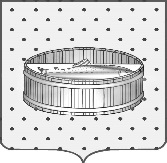 Ленинградская область                           Лужский муниципальный район Совет депутатов Лужского городского поселениятретьего созываРЕШЕНИЕ                                                               22 марта  2016 года    № 107                                                                        О внесении изменений и дополнений в решение Совета депутатов Лужского городского поселения от 15.12.2015    № 94 «О бюджете муниципального образования Лужское городское поселение на             2016 год»В соответствии с Федеральным законом от 06.10.2003 г. № 131-ФЗ «Об общих принципах организации местного самоуправления в Российской Федерации», руководствуясь бюджетным кодексом Российской Федерации, Уставом Лужского городского поселения, Совет депутатов Лужского городского поселения РЕШИЛ:Внести в решение Совета депутатов Лужского городского поселения от    15 декабря 2015 года  №  94 «О бюджете муниципального образования Лужское городское поселение на 2016 год» (далее решение) следующие изменения и дополнения:1. Подпункт 1.1 пункта 1 «Основные характеристики местного бюджета Лужского городского поселения на 2016 год» изложить в следующей редакции:             «1.1. Утвердить основные характеристики местного бюджета Лужского городского поселения на 2016 год:-  прогнозируемый общий объем доходов местного бюджета Лужского городского поселения на 2016 год в сумме 245 910,7 тыс. руб.;- общий объем расходов местного бюджета Лужского городского поселения на 2016 год в сумме 304 883,4 тыс. руб.;- прогнозируемый дефицит местного бюджета Лужского городского поселения на 2016 год в сумме 58 972,7 тыс. руб.».2. Подпункт 5.7 пункта 5 «Бюджетные ассигнования местного бюджета Лужского городского поселения на 2016 год» изложить в следующей редакции:«5.7. Утвердить объем бюджетных ассигнований муниципального дорожного фонда Лужского городского поселения на 2016 год в сумме       33 760,0 тыс. руб.»3. Подпункт 9.2. пункта 9 «Бюджетные инвестиции в объекты капитального строительства муниципальной собственности Лужского городского поселения» изложить в следующей редакции:«9.2. Утвердить бюджетные инвестиции в объекты капитального строительства муниципальной  собственности Лужского городского поселения на 2016 г. в сумме 38 504,8 тыс. руб., в том числе:- средства на оказание поддержки гражданам, пострадавшим в результате пожара муниципального жилищного фонда (приобретение в муниципальную собственность жилых помещений для дальнейшего предоставления их по договорам социального найма) – 400,0 тыс. руб.;- средства на осуществление мероприятий по газификации жилищного фонда Лужского городского поселения (строительство распределительного газопровода, в т. ч. проектно-изыскательские работы) – 6 777,6 тыс. руб.;- средства на обеспечение мероприятий по переселению граждан из аварийного жилищного фонда – 31 327,2 тыс. руб.»4. Изложить в новой редакции:Приложение 1 «Источники внутреннего финансирования дефицита бюджета МО Лужское городское поселение на 2016 год» (прилагается).Приложение 2 «Прогнозируемые поступления доходов в местный бюджет Лужского городского поселения на 2016 год» (прилагается).Приложение 3 «Безвозмездные поступления на 2016 год» (прилагается).Приложение 4 «Распределение бюджетных ассигнований по разделам, подразделам классификации  расходов бюджета МО Лужское городское поселение на 2016 год» (прилагается).Приложение 5 «Ведомственная структура расходов МО Лужское городское поселение на 2016 год» (прилагается).Приложение 6 «Распределение бюджетных ассигнований по целевым статьям (муниципальным программам Лужского городского поселения и непрограммным направлениям деятельности), группам и подгруппам видов расходов классификации расходов бюджета, а также по разделам и подразделам классификации расходов бюджета» (прилагается). Приложение 9 «Перечень главных администраторов доходов бюджета МО Лужское городское поселение» (прилагается).5. Настоящее решение вступает в силу с момента официального  опубликования.  Глава Лужского городского поселения,исполняющий полномочия председателя Совета депутатов	                                                                           В.Н. Степанов Разослано: КФ, адм. ЛМР – 2 экз., ред. газ. «Лужская правда», прокуратура.Приложение  1к решению  Совета депутатов                    МО Лужское городское поселение  от  15.12.2015 г. №  94(в редакции решения от  22.03.2016 № 107) Источники внутреннего финансирования дефицита бюджета МО Лужское городское поселение на 2016 годПриложение  2к решению  Совета депутатов                    МО Лужское городское поселение  от  15.12.2015 г. №  94(в редакции решения от  22.03.2016 № 107) Приложение 5к решению Совета депутатовМО Лужское городское поселениеот 15.12.2015 № 94(в редакции решения от 22.03.2016 № 107)Приложение 6к решению Совета депутатовМО Лужское городское поселениеот 15.12.2015 № 94(в редакции решения от 22.03.2016 № 107)Приложение  9к решению  Совета депутатов МО Лужское городское поселение  от  15.12.2015 г. № 94(в редакции решения от 22.03.2016 № 107)Перечень главных администраторов доходов бюджетаМО Лужское городское поселение КодНаименованиеСумма(тыс. руб.)12301 03 00 00 00 0000 000Бюджетные кредиты от других бюджетов бюджетной системы Российской Федерации- 5 438,101 03 01 00 13 0000 810Погашение бюджетами городских поселений кредитов от других бюджетов бюджетной системы Российской Федерации в валюте Российской Федерации -5 438,1 01 05 00 00 00 0000 000Изменение остатков средств на счетах по учету средств бюджетов64 410,8Всего источников внутреннего финансирования58 972,7ПРОГНОЗИРУЕМЫЕ ПОСТУПЛЕНИЯ ДОХОДОВПРОГНОЗИРУЕМЫЕ ПОСТУПЛЕНИЯ ДОХОДОВПРОГНОЗИРУЕМЫЕ ПОСТУПЛЕНИЯ ДОХОДОВВ МЕСТНЫЙ БЮДЖЕТ ЛУЖСКОГО ГОРОДСКОГО ПОСЕЛЕНИЯ НА 2016 ГОДВ МЕСТНЫЙ БЮДЖЕТ ЛУЖСКОГО ГОРОДСКОГО ПОСЕЛЕНИЯ НА 2016 ГОДВ МЕСТНЫЙ БЮДЖЕТ ЛУЖСКОГО ГОРОДСКОГО ПОСЕЛЕНИЯ НА 2016 ГОДКод бюджетной классификацииИсточник доходовСумма                                               (тыс. руб.)1231 00 00000 00 0000 000ДОХОДЫ185 661,401 01 00000 00 0000 000НАЛОГИ НА ПРИБЫЛЬ, ДОХОДЫ94 084,901 01 02000 01 0000 110Налог на доходы физических лиц94 084,901 03 00000 00 0000 000НАЛОГИ НА ТОВАРЫ (РАБОТЫ УСЛУГИ), РЕАЛИЗУЕМЫЕ НА ТЕРРИТОРИИ РОССИЙСКОЙ ФЕДЕРАЦИИ5 784,501 03 02000010000 110Акцизы по подакцизным товарам (продукции), производимым на территории Российской Федерации5 784,501 06 00000 00 0000 000НАЛОГИ НА ИМУЩЕСТВО50 570,001 06 01000 00 0000 110Налог на имущество физических лиц3 870,001 06 04000 02 0000 110Транспортный налог0,001 06 06000 00 0000 110Земельный налог46 700,001 11 00000 00 0000 000ДОХОДЫ ОТ ИСПОЛЬЗОВАНИЯ ИМУЩЕСТВА, НАХОДЯЩЕГОСЯ В ГОСУДАРСТВЕННОЙ И МУНИЦИПАЛЬНОЙ СОБСТВЕННОСТИ15 100,001 11 05000 00 0000 120Доходы, получаемые в виде арендной либо иной платы за передачу в возмездное пользование государственного и муниципального имущества (за исключением имущества автономных учреждений, а также имущества государственных и муниципальных унитарных предприятий, в том числе казенных), в том числе:12 100,001 11 05013 13 0000 120Доходы, получаемые в виде арендной платы за земельные участки, государственная собственность на которые не разграничена и которые расположены в границах городских поселений, а также средства от продажи права на заключение договоров аренды указанных земельных участков9 600,001 11 05035 13 0000 120Доходы от сдачи в аренду имущества, находящегося в оперативном управлении органов управления городских поселений и созданных ими учреждений (за исключением имущества муниципальных бюджетных и автономных учреждений)2 500,001 11 09000 00 0000 120Прочие доходы от использования имущества и прав, находящихся в государственной и муниципальной собственности (за исключением имущества бюджетных и автономных учреждений, а также имущества государственных и муниципальных унитарных предприятий, в том числе казенных)2 500,001 11 09045 13 0000 120Прочие поступления от использования имущества, находящегося в собственности городских поселений (за исключением имущества муниципальных бюджетных и автономных учреждений, а также имущества муниципальных унитарных предприятий, в том числе казенных)2 500,001 11 07000 00 0000 120Платежи от государственных и муниципальных унитарных предприятий500,001 11 07015 13 0000 120Доходы от перечисления части прибыли, остающейся после уплаты налогов и иных обязательных платежей муниципальных унитарных предприятий, созданных городскими поселениями500,001 13 00000 00 0000 000ДОХОДЫ ОТ ОКАЗАНИЯ ПЛАТНЫХ УСЛУГ (РАБОТ) И КОМПЕНСАЦИИ ЗАТРАТ ГОСУДАРСТВА10 322,001 13 01995 13 0000 130Прочие доходы от оказания платных услуг (работ) получателями средств бюджетов городских поселений10 322,001 14 00000 00 0000 000ДОХОДЫ ОТ ПРОДАЖИ МАТЕРИАЛЬНЫХ И НЕМАТЕРИАЛЬНЫХ АКТИВОВ9 500,001 14 02053 13 0000 410Доходы от реализации иного имущества, находящегося в собственности городских поселений (за исключением имущества муниципальных бюджетных и автономных учреждений, а также имущества муниципальных унитарных предприятий, в том числе казенных), в части реализации основных средств по указанному имуществу5 000,001 14 06013 13 0000 430Доходы от продажи земельных участков, государственная собственность на которые не разграничена и которые расположены в границах городских поселений4 500,001 16 00000 00 0000 000 ШТРАФЫ, САНКЦИИ, ВОЗМЕЩЕНИЕ УЩЕРБА300,001 16 90050 13 0000 140Прочие поступления от денежных взысканий (штрафов) и иных сумм в возмещение ущерба, зачисляемые в бюджеты городских поселений300,002 00 00000 00 0000 000БЕЗВОЗМЕЗДНЫЕ ПОСТУПЛЕНИЯ60 249,30ВСЕГО ДОХОДОВВСЕГО ДОХОДОВ245 910,70Приложение 3Приложение 3к решению Совета депутатов  к решению Совета депутатов  МО Лужское городское поселениеМО Лужское городское поселениеот  15.12.2015 г. № 94(в редакции решения от 22.03.2016 № 107)от  15.12.2015 г. № 94(в редакции решения от 22.03.2016 № 107)БЕЗВОЗМЕЗДНЫЕ ПОСТУПЛЕНИЯБЕЗВОЗМЕЗДНЫЕ ПОСТУПЛЕНИЯБЕЗВОЗМЕЗДНЫЕ ПОСТУПЛЕНИЯБЕЗВОЗМЕЗДНЫЕ ПОСТУПЛЕНИЯна 2016 годна 2016 годна 2016 годна 2016 годКод бюджетной классификацииИсточник доходовИсточник доходовСумма
(тыс. руб.)12232 00 00000 00 0000 000БЕЗВОЗМЕЗДНЫЕ ПОСТУПЛЕНИЯБЕЗВОЗМЕЗДНЫЕ ПОСТУПЛЕНИЯ60 249,32 02 00000 00 0000 151БЕЗВОЗМЕЗДНЫЕ ПОСТУПЛЕНИЯ ОТ ДРУГИХ БЮДЖЕТОВ БЮДЖЕТНОЙ СИСТЕМЫ РОССИЙСКОЙ ФЕДЕРАЦИИБЕЗВОЗМЕЗДНЫЕ ПОСТУПЛЕНИЯ ОТ ДРУГИХ БЮДЖЕТОВ БЮДЖЕТНОЙ СИСТЕМЫ РОССИЙСКОЙ ФЕДЕРАЦИИ60 249,32 02 01001 00 0000 000Дотации на выравнивание бюджетной обеспеченностиДотации на выравнивание бюджетной обеспеченности26 320,62 02 01001 13 0000 151Дотации бюджетам городских поселений на выравнивание бюджетной обеспеченностиДотации бюджетам городских поселений на выравнивание бюджетной обеспеченности26 320,62 02 02216 00 0000 000Субсидии бюджетам на осуществление дорожной деятельности в отношении автомобильных дорог общего пользования, а также капитального ремонта и ремонта дворовых территорий многоквартирных домов, проездов к дворовым территориям многоквартирных домов населенных пунктовСубсидии бюджетам на осуществление дорожной деятельности в отношении автомобильных дорог общего пользования, а также капитального ремонта и ремонта дворовых территорий многоквартирных домов, проездов к дворовым территориям многоквартирных домов населенных пунктов2 991,32 02 02216 13 0000 151Субсидии бюджетам городских поселений на осуществление дорожной деятельности в отношении автомобильных дорог общего пользования, а также капитального ремонта и ремонта дворовых территорий многоквартирных домов, проездов к дворовым территориям многоквартирных домов населенных пунктовСубсидии бюджетам городских поселений на осуществление дорожной деятельности в отношении автомобильных дорог общего пользования, а также капитального ремонта и ремонта дворовых территорий многоквартирных домов, проездов к дворовым территориям многоквартирных домов населенных пунктов2 991,32 02 04999 00 0000 000Прочие межбюджетные трансферты, передаваемые бюджетамПрочие межбюджетные трансферты, передаваемые бюджетам30 937,42 02 04999 13 0000 151Прочие межбюджетные трансферты, передаваемые бюджетам городских поселенийПрочие межбюджетные трансферты, передаваемые бюджетам городских поселений30 937,4Приложение 4Приложение 4Приложение 4Приложение 4Приложение 4к решению Совета депутатов  к решению Совета депутатов  к решению Совета депутатов  к решению Совета депутатов  к решению Совета депутатов  МО Лужское городское поселениеМО Лужское городское поселениеМО Лужское городское поселениеМО Лужское городское поселениеМО Лужское городское поселениеот  15.12.2015 г. № 94(в редакции решения от 22.03.2016 № 107)от  15.12.2015 г. № 94(в редакции решения от 22.03.2016 № 107)от  15.12.2015 г. № 94(в редакции решения от 22.03.2016 № 107)от  15.12.2015 г. № 94(в редакции решения от 22.03.2016 № 107)от  15.12.2015 г. № 94(в редакции решения от 22.03.2016 № 107)Распределение                                                                                                                                                                                                                               бюджетных ассигнований по разделам, подразделам классификации расходов бюджета МО Лужское городское поселение на 2016 годРаспределение                                                                                                                                                                                                                               бюджетных ассигнований по разделам, подразделам классификации расходов бюджета МО Лужское городское поселение на 2016 годРаспределение                                                                                                                                                                                                                               бюджетных ассигнований по разделам, подразделам классификации расходов бюджета МО Лужское городское поселение на 2016 годРаспределение                                                                                                                                                                                                                               бюджетных ассигнований по разделам, подразделам классификации расходов бюджета МО Лужское городское поселение на 2016 годРаспределение                                                                                                                                                                                                                               бюджетных ассигнований по разделам, подразделам классификации расходов бюджета МО Лужское городское поселение на 2016 годРаспределение                                                                                                                                                                                                                               бюджетных ассигнований по разделам, подразделам классификации расходов бюджета МО Лужское городское поселение на 2016 годНаименованиеНаименованиеРзПРСумма (тыс. руб.)НаименованиеНаименованиеРзПРСумма (тыс. руб.)ВсегоВсего304 883,4ОБЩЕГОСУДАРСТВЕННЫЕ ВОПРОСЫОБЩЕГОСУДАРСТВЕННЫЕ ВОПРОСЫ010010 950,0Функционирование законодательных (представительных) органов государственной власти и представительных органов муниципальных образованийФункционирование законодательных (представительных) органов государственной власти и представительных органов муниципальных образований01031 156,0Обеспечение деятельности финансовых, налоговых и таможенных органов и органов финансового (финансово-бюджетного) надзораОбеспечение деятельности финансовых, налоговых и таможенных органов и органов финансового (финансово-бюджетного) надзора0106509,8Резервные фондыРезервные фонды0111550,0Другие общегосударственные вопросыДругие общегосударственные вопросы01138 734,1НАЦИОНАЛЬНАЯ БЕЗОПАСНОСТЬ И ПРАВООХРАНИТЕЛЬНАЯ ДЕЯТЕЛЬНОСТЬНАЦИОНАЛЬНАЯ БЕЗОПАСНОСТЬ И ПРАВООХРАНИТЕЛЬНАЯ ДЕЯТЕЛЬНОСТЬ03002 015,0Защита населения и территории от чрезвычайных ситуаций природного и техногенного характера, гражданская оборонаЗащита населения и территории от чрезвычайных ситуаций природного и техногенного характера, гражданская оборона0309885,0Другие вопросы в области национальной безопасности и правоохранительной деятельностиДругие вопросы в области национальной безопасности и правоохранительной деятельности03141 130,0НАЦИОНАЛЬНАЯ ЭКОНОМИКАНАЦИОНАЛЬНАЯ ЭКОНОМИКА040042 384,8Дорожное хозяйство (дорожные фонды)Дорожное хозяйство (дорожные фонды)040933 760,0Другие вопросы в области национальной экономикиДругие вопросы в области национальной экономики04128 624,9ЖИЛИЩНО-КОММУНАЛЬНОЕ ХОЗЯЙСТВОЖИЛИЩНО-КОММУНАЛЬНОЕ ХОЗЯЙСТВО0500178 074,8Жилищное хозяйствоЖилищное хозяйство050189 484,0Коммунальное хозяйствоКоммунальное хозяйство050235 875,1БлагоустройствоБлагоустройство050352 715,7ОБРАЗОВАНИЕОБРАЗОВАНИЕ070010 276,7Молодежная политика и оздоровление детейМолодежная политика и оздоровление детей070710 276,7КУЛЬТУРА, КИНЕМАТОГРАФИЯКУЛЬТУРА, КИНЕМАТОГРАФИЯ080057 192,7КультураКультура080157 192,7СОЦИАЛЬНАЯ ПОЛИТИКАСОЦИАЛЬНАЯ ПОЛИТИКА10001 620,0Пенсионное обеспечениеПенсионное обеспечение10011 620,0ФИЗИЧЕСКАЯ КУЛЬТУРА И СПОРТФИЗИЧЕСКАЯ КУЛЬТУРА И СПОРТ11002 102,0Другие вопросы в области физической культуры и спортаДругие вопросы в области физической культуры и спорта11052 102,0ОБСЛУЖИВАНИЕ ГОСУДАРСТВЕННОГО И МУНИЦИПАЛЬНОГО ДОЛГАОБСЛУЖИВАНИЕ ГОСУДАРСТВЕННОГО И МУНИЦИПАЛЬНОГО ДОЛГА1300267,4Обслуживание государственного внутреннего и муниципального долгаОбслуживание государственного внутреннего и муниципального долга1301267,4Ведомственная структура расходов
 бюджета МО Лужское городское поселениеВедомственная структура расходов
 бюджета МО Лужское городское поселениеВедомственная структура расходов
 бюджета МО Лужское городское поселениеВедомственная структура расходов
 бюджета МО Лужское городское поселениеВедомственная структура расходов
 бюджета МО Лужское городское поселениеВедомственная структура расходов
 бюджета МО Лужское городское поселениеВедомственная структура расходов
 бюджета МО Лужское городское поселениеНаименованиеКВСРРзПРКЦСРКВРСумма (тыс. руб.)НаименованиеКВСРРзПРКЦСРКВРСумма (тыс. руб.)Всего304 883,4Муниципальное казенное учреждение  "Спортивно-молодежный центр"03814 126,0ОБРАЗОВАНИЕ038070010 276,7Молодежная политика и оздоровление детей038070710 276,7Муниципальная программа Лужского городского поселения "Молодежь Лужского городского поселения на 2015 год и плановый период 2016-2017 годы"038070759 0 00 0000010 276,7Основное мероприятие "Мероприятия по молодежной политике"038070759 0 01 00000100,0Расходы на мероприятия по молодежной политике038070759 0 01 02060100,0Закупка товаров, работ и услуг для государственных (муниципальных) нужд038070759 0 01 02060200100,0Иные закупки товаров, работ и услуг для обеспечения государственных (муниципальных) нужд038070759 0 01 02060240100,0Основное мероприятие "Занятость"038070759 0 02 00000347,1Расходы на мероприятия по организации временного трудоустройства несовершеннолетних граждан038070759 0 02 02070347,1Расходы на выплаты персоналу в целях обеспечения выполнения функций государственными (муниципальными) органами, казенными учреждениями, органами управления государственными внебюджетными фондами038070759 0 02 02070100322,9Расходы на выплаты персоналу казенных учреждений038070759 0 02 02070110322,9Закупка товаров, работ и услуг для государственных (муниципальных) нужд038070759 0 02 0207020024,2Иные закупки товаров, работ и услуг для обеспечения государственных (муниципальных) нужд038070759 0 02 0207024024,2Основное мероприятие "Обеспечение деятельности подразделения "Молодежная политика" МКУ "Спортивно-молодежный центр"038070759 0 05 000009 829,6Расходы на обеспечение деятельности муниципальных казенных учреждений038070759 0 05 001309 829,6Расходы на выплаты персоналу в целях обеспечения выполнения функций государственными (муниципальными) органами, казенными учреждениями, органами управления государственными внебюджетными фондами038070759 0 05 001301008 542,8Расходы на выплаты персоналу казенных учреждений038070759 0 05 001301108 542,8Закупка товаров, работ и услуг для государственных (муниципальных) нужд038070759 0 05 001302001 286,8Иные закупки товаров, работ и услуг для обеспечения государственных (муниципальных) нужд038070759 0 05 001302401 286,8КУЛЬТУРА, КИНЕМАТОГРАФИЯ03808001 747,3Культура03808011 747,3Муниципальная программа Лужского городского поселения "Развитие Заречного парка на 2015 год и плановый период 2016-2017 годы"038080164 0 00 000001 747,3Основное мероприятие "Обеспечение деятельности подразделения «Заречный парк» МКУ «Спортивно-молодежный центр»"038080164 0 01 000001 747,3Расходы на обеспечение деятельности муниципальных казенных учреждений038080164 0 01 001301 747,3Расходы на выплаты персоналу в целях обеспечения выполнения функций государственными (муниципальными) органами, казенными учреждениями, органами управления государственными внебюджетными фондами038080164 0 01 001301001 588,0Расходы на выплаты персоналу казенных учреждений038080164 0 01 001301101 588,0Закупка товаров, работ и услуг для государственных (муниципальных) нужд038080164 0 01 00130200159,3Иные закупки товаров, работ и услуг для обеспечения государственных (муниципальных) нужд038080164 0 01 00130240159,3ФИЗИЧЕСКАЯ КУЛЬТУРА И СПОРТ03811002 102,0Другие вопросы в области физической культуры и спорта03811052 102,0Муниципальная программа Лужского городского поселения "Физическая культура в Лужском городском поселении на 2015 год и плановый период 2016-2017 годы"038110560 0 00 000002 102,0Основное мероприятие "Развитие физической культуры и спорта среди различных групп населения Лужского городского поселения"038110560 0 01 00000500,0Расходы на мероприятия в области спорта и физической культуры, туризма038110560 0 01 02080500,0Закупка товаров, работ и услуг для государственных (муниципальных) нужд038110560 0 01 02080200500,0Иные закупки товаров, работ и услуг для обеспечения государственных (муниципальных) нужд038110560 0 01 02080240500,0Основное мероприятие "Развитие объектов физической культуры и спорта в Лужском городском поселении038110560 0 02 000001 000,0Расходы на осуществление ремонта спортзала (ул. Т. Петровой, 10)038110560 0 02 020901 000,0Закупка товаров, работ и услуг для государственных (муниципальных) нужд038110560 0 02 020902001 000,0Иные закупки товаров, работ и услуг для обеспечения государственных (муниципальных) нужд038110560 0 02 020902401 000,0Основное мероприятие "Обеспечение деятельности подразделения «Физическая культура» МКУ «Спортивно-молодежный центр»"038110560 0 03 00000602,0Расходы на обеспечение деятельности муниципальных казенных учреждений038110560 0 03 00130602,0Закупка товаров, работ и услуг для государственных (муниципальных) нужд038110560 0 03 00130200602,0Иные закупки товаров, работ и услуг для обеспечения государственных (муниципальных) нужд038110560 0 03 00130240602,0Совет депутатов Лужского городского поселения Лужского муниципального района Ленинградской области0391 556,0ОБЩЕГОСУДАРСТВЕННЫЕ ВОПРОСЫ03901001 556,0Функционирование законодательных (представительных) органов государственной власти и представительных органов муниципальных образований03901031 156,0Обеспечение деятельности органов местного самоуправления039010398 0 00 000001 156,0Обеспечение деятельности аппаратов представительных органов муниципального образования.039010398 6 00 000001 156,0Расходы на обеспечение функций органов местного самоуправления039010398 6 00 001201 156,0Расходы на выплаты персоналу в целях обеспечения выполнения функций государственными (муниципальными) органами, казенными учреждениями, органами управления государственными внебюджетными фондами039010398 6 00 00120100759,0Расходы на выплаты персоналу государственных (муниципальных) органов039010398 6 00 00120120759,0Закупка товаров, работ и услуг для государственных (муниципальных) нужд039010398 6 00 00120200307,0Иные закупки товаров, работ и услуг для обеспечения государственных (муниципальных) нужд039010398 6 00 00120240307,0Иные бюджетные ассигнования039010398 6 00 0012080090,0Уплата налогов, сборов и иных платежей039010398 6 00 0012085090,0Другие общегосударственные вопросы0390113400,0Обеспечение деятельности органов местного самоуправления039011398 0 00 00000400,0Обеспечение деятельности аппаратов представительных органов муниципального образования.039011398 6 00 00000400,0Организация освещения в печатных и электронных средствах массовой информации, в сети Интернет деятельности органов местного самоуправления039011398 6 00 01070400,0Закупка товаров, работ и услуг для государственных (муниципальных) нужд039011398 6 00 01070200400,0Иные закупки товаров, работ и услуг для обеспечения государственных (муниципальных) нужд039011398 6 00 01070240400,0Администрация Лужского муниципального района Ленинградской области317233 756,0ОБЩЕГОСУДАРСТВЕННЫЕ ВОПРОСЫ31701009 394,0Обеспечение деятельности финансовых, налоговых и таможенных органов и органов финансового (финансово-бюджетного) надзора3170106509,8Непрограммные расходы органов местного самоуправления317010699 0 00 00000509,8Непрограммные расходы317010699 9 00 00000509,8На осуществление части полномочий по решению вопросов местного значения поселений в соответствии с заключенными соглашениями по организации и осуществлению мероприятий по внешнему финансовому контролю317010699 9 00 00850509,8Межбюджетные трансферты317010699 9 00 00850500509,8Иные межбюджетные трансферты317010699 9 00 00850540509,8Резервные фонды3170111550,0Непрограммные расходы органов местного самоуправления317011199 0 00 00000550,0Непрограммные расходы317011199 9 00 00000550,0Резервный фонд администрации муниципального образования317011199 9 00 01010550,0Иные бюджетные ассигнования317011199 9 00 01010800550,0Резервные средства317011199 9 00 01010870550,0Другие общегосударственные вопросы31701138 334,1Непрограммные расходы органов местного самоуправления317011399 0 00 000008 334,1Непрограммные расходы317011399 9 00 000008 334,1Исполнение судебных актов, вступивших в законную силу, по искам к муниципальному образованию317011399 9 00 010206 125,1Иные бюджетные ассигнования317011399 9 00 010208006 125,1Исполнение судебных актов317011399 9 00 010208306 125,1Организация и проведение торжественных и праздничных мероприятий межмуниципального характера317011399 9 00 01090359,0Закупка товаров, работ и услуг для государственных (муниципальных) нужд317011399 9 00 01090200359,0Иные закупки товаров, работ и услуг для обеспечения государственных (муниципальных) нужд317011399 9 00 01090240359,0Оценка недвижимости, признание прав и регулирование отношений по муниципальной собственности317011399 9 00 02520700,0Закупка товаров, работ и услуг для государственных (муниципальных) нужд317011399 9 00 02520200700,0Иные закупки товаров, работ и услуг для обеспечения государственных (муниципальных) нужд317011399 9 00 02520240700,0Расходы на изготовление технической документации на объекты недвижимости собственности муниципального образования317011399 9 00 025301 150,0Закупка товаров, работ и услуг для государственных (муниципальных) нужд317011399 9 00 025302001 150,0Иные закупки товаров, работ и услуг для обеспечения государственных (муниципальных) нужд317011399 9 00 025302401 150,0НАЦИОНАЛЬНАЯ БЕЗОПАСНОСТЬ И ПРАВООХРАНИТЕЛЬНАЯ ДЕЯТЕЛЬНОСТЬ31703002 015,0Защита населения и территории от чрезвычайных ситуаций природного и техногенного характера, гражданская оборона3170309885,0Непрограммные расходы органов местного самоуправления317030999 0 00 00000885,0Непрограммные расходы317030999 9 00 00000885,0Осуществление мероприятий по обеспечению безопасности людей на водных объектах317030999 9 00 01180570,0Закупка товаров, работ и услуг для государственных (муниципальных) нужд317030999 9 00 01180200570,0Иные закупки товаров, работ и услуг для обеспечения государственных (муниципальных) нужд317030999 9 00 01180240570,0Мероприятия по гражданской обороне, защите населения и территории поселения от чрезвычайных ситуаций природного и техногенного характера317030999 9 00 02120315,0Закупка товаров, работ и услуг для государственных (муниципальных) нужд317030999 9 00 02120200315,0Иные закупки товаров, работ и услуг для обеспечения государственных (муниципальных) нужд317030999 9 00 02120240315,0Другие вопросы в области национальной безопасности и правоохранительной деятельности31703141 130,0Непрограммные расходы органов местного самоуправления317031499 0 00 000001 130,0Непрограммные расходы317031499 9 00 000001 130,0Мероприятия по обеспечению первичных мер пожарной безопасности и другим вопросам, связанных с обеспечением национальной безопасности и правоохранительной деятельности317031499 9 00 02130100,0Закупка товаров, работ и услуг для государственных (муниципальных) нужд317031499 9 00 02130200100,0Иные закупки товаров, работ и услуг для обеспечения государственных (муниципальных) нужд317031499 9 00 02130240100,0Мероприятия по предупреждению и профилактике террористических угроз - обслуживание и расширение подсистемы видеонаблюдения317031499 9 00 025401 000,0Закупка товаров, работ и услуг для государственных (муниципальных) нужд317031499 9 00 025402001 000,0Иные закупки товаров, работ и услуг для обеспечения государственных (муниципальных) нужд317031499 9 00 025402401 000,0Создание условий для деятельности добровольных формирований населения по охране общественного порядка на территории поселения317031499 9 00 0255030,0Социальное обеспечение и иные выплаты населению317031499 9 00 0255030030,0Премии и гранты317031499 9 00 0255035030,0НАЦИОНАЛЬНАЯ ЭКОНОМИКА317040042 384,8Дорожное хозяйство (дорожные фонды)317040933 760,0Муниципальная программа Лужского городского поселения "Развитие жилищно-коммунального и дорожного хозяйства Лужского городского поселения Лужского муниципального района на 2015-2017 годы"317040956 0 00 0000033 760,0Подпрограмма "Содержание и ремонт автомобильных дорог и искусственных сооружений"317040956 5 00 0000029 170,0Основное мероприятие "Содержание проезжих частей улиц и Привокзальной площади"317040956 5 01 0000017 378,7Расходы на содержание проезжих частей улиц и Привокзальной площади317040956 5 01 0269017 378,7Закупка товаров, работ и услуг для государственных (муниципальных) нужд317040956 5 01 0269020017 378,7Иные закупки товаров, работ и услуг для обеспечения государственных (муниципальных) нужд317040956 5 01 0269024017 378,7Основное мероприятие "Капитальный ремонт и ремонт автомобильных дорог и искусственных сооружений"317040956 5 02 0000011 791,3Расходы на капитальный ремонт и ремонт автомобильных дорог и искусственных сооружений317040956 5 02 027007 344,6Закупка товаров, работ и услуг для государственных (муниципальных) нужд317040956 5 02 027002007 344,6Иные закупки товаров, работ и услуг для обеспечения государственных (муниципальных) нужд317040956 5 02 027002407 344,6Капитальный ремонт и ремонт автомобильных дорог общего пользования местного значения317040956 5 02 701402 991,3Закупка товаров, работ и услуг для государственных (муниципальных) нужд317040956 5 02 701402002 991,3Иные закупки товаров, работ и услуг для обеспечения государственных (муниципальных) нужд317040956 5 02 701402402 991,3Капитальный ремонт и ремонт автомобильных дорог общего пользования местного значения317040956 5 02 S01401 455,4Закупка товаров, работ и услуг для государственных (муниципальных) нужд317040956 5 02 S01402001 455,4Иные закупки товаров, работ и услуг для обеспечения государственных (муниципальных) нужд317040956 5 02 S01402401 455,4Подпрограмма "Повышение безопасности дорожного движения"317040956 7 00 000004 590,0Основное мероприятие "Повышение безопасности дорожного движения"317040956 7 01 000004 590,0Расходы на приобретение, ремонт и установку дорожных знаков317040956 7 01 02640590,0Закупка товаров, работ и услуг для государственных (муниципальных) нужд317040956 7 01 02640200590,0Иные закупки товаров, работ и услуг для обеспечения государственных (муниципальных) нужд317040956 7 01 02640240590,0Расходы на мероприятия, направленные на повышение безопасности дорожного движения317040956 7 01 027104 000,0Закупка товаров, работ и услуг для государственных (муниципальных) нужд317040956 7 01 027102004 000,0Иные закупки товаров, работ и услуг для обеспечения государственных (муниципальных) нужд317040956 7 01 027102404 000,0Другие вопросы в области национальной экономики31704128 624,9Муниципальная программа Лужского городского поселения "Развитие и поддержка малого предпринимательства в Лужском городском поселении на 2015 год и плановый период 2016-2017 годы"317041251 0 00 00000450,0Основное мероприятие "Мероприятие поддержки и развития предпринимательской деятельности"317041251 0 01 00000450,0Расходы на мероприятия поддержки и развития предпринимательской деятельности317041251 0 01 00910450,0Закупка товаров, работ и услуг для государственных (муниципальных) нужд317041251 0 01 00910200450,0Иные закупки товаров, работ и услуг для обеспечения государственных (муниципальных) нужд317041251 0 01 00910240450,0Непрограммные расходы органов местного самоуправления317041299 0 00 000008 174,9Непрограммные расходы317041299 9 00 000008 174,9Расходы на мероприятия в области строительства, архитектуры и градостроительства317041299 9 00 010607 170,0Закупка товаров, работ и услуг для государственных (муниципальных) нужд317041299 9 00 010602007 170,0Иные закупки товаров, работ и услуг для обеспечения государственных (муниципальных) нужд317041299 9 00 010602407 170,0Мероприятия по проведению топо-геодезических и землеустроительных работ317041299 9 00 021401 004,9Закупка товаров, работ и услуг для государственных (муниципальных) нужд317041299 9 00 021402001 004,9Иные закупки товаров, работ и услуг для обеспечения государственных (муниципальных) нужд317041299 9 00 021402401 004,9ЖИЛИЩНО-КОММУНАЛЬНОЕ ХОЗЯЙСТВО3170500178 074,8Жилищное хозяйство317050189 484,0Муниципальная программа Лужского городского поселения "Развитие жилищно-коммунального и дорожного хозяйства Лужского городского поселения Лужского муниципального района на 2015-2017 годы"317050156 0 00 000009 903,0Подпрограмма "Содержание и ремонт объектов жилищного фонда"317050156 3 00 000009 903,0Основное мероприятие" Капитальный ремонт общего имущества в многоквартирных жилых домах"317050156 3 01 000005 400,0Взносы на капитальный ремонт общего имущества в многоквартирных домах, расположенных на территории поселения, в части муниципальной собственности317050156 3 01 023105 300,0Закупка товаров, работ и услуг для государственных (муниципальных) нужд317050156 3 01 023102005 300,0Иные закупки товаров, работ и услуг для обеспечения государственных (муниципальных) нужд317050156 3 01 023102405 300,0Субсидии на обеспечение мероприятий по капитальному ремонту многоквартирных домов317050156 3 01 96010100,0Предоставление субсидий бюджетным, автономным учреждениям и иным некоммерческим организациям317050156 3 01 96010600100,0Субсидии некоммерческим организациям (за исключением государственных (муниципальных) учреждений)317050156 3 01 96010630100,0Основное мероприятие "Содержание, капитальный и текущий ремонт жилого фонда"317050156 3 02 000003 620,0Расходы на прочие мероприятия по содержанию жилого фонда317050156 3 02 003702 700,0Закупка товаров, работ и услуг для государственных (муниципальных) нужд317050156 3 02 003702002 700,0Иные закупки товаров, работ и услуг для обеспечения государственных (муниципальных) нужд317050156 3 02 003702402 700,0Расходы на осуществление ремонта жилья нуждающимся ветеранам ВОВ317050156 3 02 01800200,0Закупка товаров, работ и услуг для государственных (муниципальных) нужд317050156 3 02 01800200200,0Иные закупки товаров, работ и услуг для обеспечения государственных (муниципальных) нужд317050156 3 02 01800240200,0Расходы на мероприятия по капитальному ремонту неблагоустроенного жилого фонда317050156 3 02 01820500,0Закупка товаров, работ и услуг для государственных (муниципальных) нужд317050156 3 02 01820200500,0Иные закупки товаров, работ и услуг для обеспечения государственных (муниципальных) нужд317050156 3 02 01820240500,0Расходы на мероприятия по текущему ремонту муниципального жилого фонда317050156 3 02 02450220,0Закупка товаров, работ и услуг для государственных (муниципальных) нужд317050156 3 02 02450200220,0Иные закупки товаров, работ и услуг для обеспечения государственных (муниципальных) нужд317050156 3 02 02450240220,0Основное мероприятие "Формирование доступной среды жизнедеятельности для инвалидов"317050156 3 03 0000033,0Расходы на мероприятия по формированию доступной среды жизнедеятельности для инвалидов317050156 3 03 0282033,0Закупка товаров, работ и услуг для государственных (муниципальных) нужд317050156 3 03 0282020033,0Иные закупки товаров, работ и услуг для обеспечения государственных (муниципальных) нужд317050156 3 03 0282024033,0Основное мероприятие "Ремонт внутридомовых инженерных сетей электроснабжения в рамках укрепления пожарной безопасности (в том числе проектные работы)"317050156 3 04 00000550,0Расходы на мероприятия по ремонту внутридомовых инженерных сетей, электрооборудования317050156 3 04 01840550,0Закупка товаров, работ и услуг для государственных (муниципальных) нужд317050156 3 04 01840200550,0Иные закупки товаров, работ и услуг для обеспечения государственных (муниципальных) нужд317050156 3 04 01840240550,0Основное мероприятие "Проведение технической экспертизы жилищного фонда"317050156 3 05 00000300,0Расходы на мероприятия по проведению технической экспертизы жилищного фонда317050156 3 05 01830300,0Закупка товаров, работ и услуг для государственных (муниципальных) нужд317050156 3 05 01830200300,0Иные закупки товаров, работ и услуг для обеспечения государственных (муниципальных) нужд317050156 3 05 01830240300,0Муниципальная программа Лужского городского поселения "Переселение граждан из аварийного жилого фонда на территории Лужского городского поселения в 2013-2015 годах"317050161 0 00 0000079 181,0Основное мероприятие "Переселение граждан из аварийного жилого фонда на территории Лужского городского поселения"317050161 0 01 0000079 181,0Обеспечение мероприятий по переселению граждан из аварийного жилищного фонда на приобретение дополнительных метров317050161 0 01 006709 377,4Капитальные вложения в объекты недвижимого имущества государственной (муниципальной) собственности317050161 0 01 006704009 377,4Бюджетные инвестиции317050161 0 01 006704109 377,4Обеспечение мероприятий по переселению граждан из аварийного жилищного фонда на снос ветхого жилья317050161 0 01 007104 000,0Закупка товаров, работ и услуг для государственных (муниципальных) нужд317050161 0 01 007102004 000,0Иные закупки товаров, работ и услуг для обеспечения государственных (муниципальных) нужд317050161 0 01 007102404 000,0На обеспечение мероприятий по переселению граждан из аварийного жилищного фонда317050161 0 01 7077043 853,7Капитальные вложения в объекты недвижимого имущества государственной (муниципальной) собственности317050161 0 01 7077040043 853,7Бюджетные инвестиции317050161 0 01 7077041043 853,7Обеспечение мероприятий по переселению граждан из аварийного жилищного фонда317050161 0 01 S077021 949,8Капитальные вложения в объекты недвижимого имущества государственной (муниципальной) собственности317050161 0 01 S077040021 949,8Бюджетные инвестиции317050161 0 01 S077041021 949,8Непрограммные расходы органов местного самоуправления317050199 0 00 00000400,0Непрограммные расходы317050199 9 00 00000400,0Оказание поддержки гражданам, пострадавшим в результате пожара муниципального жилищного фонда, в целях обеспечения участия в государственной программе Ленинградской области "Обеспечение качественным жильем граждан на территории Ленинградской области"317050199 9 00 02440400,0Капитальные вложения в объекты недвижимого имущества государственной (муниципальной) собственности317050199 9 00 02440400400,0Бюджетные инвестиции317050199 9 00 02440410400,0Коммунальное хозяйство317050235 875,1Муниципальная программа Лужского городского поселения "Развитие жилищно-коммунального и дорожного хозяйства Лужского городского поселения Лужского муниципального района на 2015-2017 годы"317050256 0 00 0000030 875,1Подпрограмма "Модернизация объектов коммунальной инфраструктуры"317050256 1 00 0000023 547,5Основное мероприятие "Техническое обслуживание сетей водоснабжения и водоотведения, артезианских скважин"317050256 1 01 0000018 697,5Расходы на организацию водоснабжения и водоотведения в границах поселения317050256 1 01 025803 480,3Закупка товаров, работ и услуг для государственных (муниципальных) нужд317050256 1 01 025802003 480,3Иные закупки товаров, работ и услуг для обеспечения государственных (муниципальных) нужд317050256 1 01 025802403 480,3Расходы на перекладку сетей водопровода к жилым домам, расположенным на территории военных городков и замена арматуры на территории Луга-3317050256 1 01 028902 020,0Закупка товаров, работ и услуг для государственных (муниципальных) нужд317050256 1 01 028902002 020,0Иные закупки товаров, работ и услуг для обеспечения государственных (муниципальных) нужд317050256 1 01 028902402 020,0Расходы на мероприятия, направленные на безаварийную работу объектов водоснабжения и водоотведения317050256 1 01 7026011 877,5Закупка товаров, работ и услуг для государственных (муниципальных) нужд317050256 1 01 7026020011 877,5Иные закупки товаров, работ и услуг для обеспечения государственных (муниципальных) нужд317050256 1 01 7026024011 877,5Расходы на мероприятия, направленные на безаварийную работу объектов водоснабжения и водоотведения317050256 1 01 S02601 319,7Закупка товаров, работ и услуг для государственных (муниципальных) нужд317050256 1 01 S02602001 319,7Иные закупки товаров, работ и услуг для обеспечения государственных (муниципальных) нужд317050256 1 01 S02602401 319,7Основное мероприятие "Ремонт и техническое обслуживание сетей теплоснабжения"317050256 1 02 00000550,0Расходы на организацию теплоснабжения317050256 1 02 02570550,0Закупка товаров, работ и услуг для государственных (муниципальных) нужд317050256 1 02 02570200550,0Иные закупки товаров, работ и услуг для обеспечения государственных (муниципальных) нужд317050256 1 02 02570240550,0Основное мероприятие "Ремонт сетей электроснабжения"317050256 1 04 000004 300,0Расходы на организацию электроснабжения317050256 1 04 026204 300,0Закупка товаров, работ и услуг для государственных (муниципальных) нужд317050256 1 04 026202004 300,0Иные закупки товаров, работ и услуг для обеспечения государственных (муниципальных) нужд317050256 1 04 026202404 300,0Подпрограмма "Чистая вода"317050256 8 00 00000550,0Основное мероприятие "Артезианские скважины и инженерные сети водоснабжения и водоотведения г. Луга (софинансирование)"317050256 8 01 00000550,0Расходы на строительно-монтажные работы по организации технического перевооружения и реконструкции канализационных очистных сооружений317050256 8 01 02900550,0Закупка товаров, работ и услуг для государственных (муниципальных) нужд317050256 8 01 02900200550,0Иные закупки товаров, работ и услуг для обеспечения государственных (муниципальных) нужд317050256 8 01 02900240550,0Подпрограмма "Газификация жилищного фонда Лужского городского поселения"317050256 9 00 000006 777,6Основное мероприятие "Проектирование и строительство распределительного газопровода"317050256 9 01 000006 777,6Расходы на проектирование и строительство распределительного газопровода среднего и низкого давления317050256 9 01 003606 777,6Капитальные вложения в объекты недвижимого имущества государственной (муниципальной) собственности317050256 9 01 003604006 777,6Бюджетные инвестиции317050256 9 01 003604106 777,6Непрограммные расходы органов местного самоуправления317050299 0 00 000005 000,0Непрограммные расходы317050299 9 00 000005 000,0Компенсация выпадающих доходов организациям, предоставляющим населению банные услуги по тарифам, не обеспечивающим возмещение издержек317050299 9 00 025905 000,0Иные бюджетные ассигнования317050299 9 00 025908005 000,0Субсидии юридическим лицам (кроме некоммерческих организаций), индивидуальным предпринимателям, физическим лицам - производителям товаров, работ, услуг317050299 9 00 025908105 000,0Благоустройство317050352 715,7Муниципальная программа Лужского городского поселения "Развитие жилищно-коммунального и дорожного хозяйства Лужского городского поселения Лужского муниципального района на 2015-2017 годы"317050356 0 00 0000052 372,7Подпрограмма "Модернизация объектов коммунальной инфраструктуры"317050356 1 00 000001 800,0Основное мероприятие "Обслуживание и ремонт ливневой канализации"317050356 1 03 000001 800,0Расходы на мероприятия по ремонту ливневой канализации317050356 1 03 019001 800,0Закупка товаров, работ и услуг для государственных (муниципальных) нужд317050356 1 03 019002001 800,0Иные закупки товаров, работ и услуг для обеспечения государственных (муниципальных) нужд317050356 1 03 019002401 800,0Подпрограмма "Энергосбережение и повышение энергетической эффективности"317050356 2 00 0000016 963,0Основное мероприятие "Поставка электроэнергии г. Луга (уличное освещение) (реализация энергосервисного контракта)"317050356 2 01 0000016 963,0Расходы на организацию уличного освещения на территории Лужского городского поселения317050356 2 01 0194016 963,0Закупка товаров, работ и услуг для государственных (муниципальных) нужд317050356 2 01 0194020016 963,0Иные закупки товаров, работ и услуг для обеспечения государственных (муниципальных) нужд317050356 2 01 0194024016 963,0Подпрограмма "Благоустройство"317050356 4 00 0000023 109,7Основное мероприятие "Озеленение и благоустройство Лужского городского поселения"317050356 4 01 000004 421,3Расходы на осуществление мероприятий по озеленению территории поселения317050356 4 01 018802 221,3Закупка товаров, работ и услуг для государственных (муниципальных) нужд317050356 4 01 018802002 221,3Иные закупки товаров, работ и услуг для обеспечения государственных (муниципальных) нужд317050356 4 01 018802402 221,3Расходы на прочие мероприятия по благоустройству317050356 4 01 019102 200,0Закупка товаров, работ и услуг для государственных (муниципальных) нужд317050356 4 01 019102002 200,0Иные закупки товаров, работ и услуг для обеспечения государственных (муниципальных) нужд317050356 4 01 019102402 200,0Основное мероприятие "Ремонт и содержание городского фонтана в Привокзальном сквере"317050356 4 02 00000440,0Расходы на мероприятия по содержанию и ремонту городского фонтана в Привокзальном сквере317050356 4 02 02940440,0Закупка товаров, работ и услуг для государственных (муниципальных) нужд317050356 4 02 02940200440,0Иные закупки товаров, работ и услуг для обеспечения государственных (муниципальных) нужд317050356 4 02 02940240440,0Основное мероприятие "Обслуживание мест массового отдыха"317050356 4 03 00000165,0Расходы на организацию обустройства мест массового отдыха населения317050356 4 03 02930165,0Закупка товаров, работ и услуг для государственных (муниципальных) нужд317050356 4 03 02930200165,0Иные закупки товаров, работ и услуг для обеспечения государственных (муниципальных) нужд317050356 4 03 02930240165,0Основное мероприятие "Организация ритуальных услуг "317050356 4 04 00000110,0Расходы на организацию ритуальных услуг317050356 4 04 02950110,0Закупка товаров, работ и услуг для государственных (муниципальных) нужд317050356 4 04 02950200110,0Иные закупки товаров, работ и услуг для обеспечения государственных (муниципальных) нужд317050356 4 04 02950240110,0Основное мероприятие "Техническое обслуживание и текущий ремонт электросетей и электроустановок на территории г. Луга (в том числе Луга-з, Городок-5, Шалово) (уличное освещение)"317050356 4 05 000006 149,0Расходы на техническое обслуживание и текущий ремонт уличного освещения поселения317050356 4 05 019306 149,0Закупка товаров, работ и услуг для государственных (муниципальных) нужд317050356 4 05 019302006 149,0Иные закупки товаров, работ и услуг для обеспечения государственных (муниципальных) нужд317050356 4 05 019302406 149,0Основное мероприятие "Поставка электроэнергии на светофорные посты       г. Луга"317050356 4 06 00000923,4Расходы на поставку электроэнергии на светофорные посты поселения317050356 4 06 02920923,4Закупка товаров, работ и услуг для государственных (муниципальных) нужд317050356 4 06 02920200923,4Иные закупки товаров, работ и услуг для обеспечения государственных (муниципальных) нужд317050356 4 06 02920240923,4Основное мероприятие "Содержание тротуаров, пешеходных дорожек, мостов, лестниц, остановок общественного транспорта и Привокзального сквера"317050356 4 07 0000010 901,0Расходы на мероприятия по содержанию тротуаров, пешеходных дорожек, остановок общественного транспорта и Привокзального сквера317050356 4 07 0187010 901,0Закупка товаров, работ и услуг для государственных (муниципальных) нужд317050356 4 07 0187020010 901,0Иные закупки товаров, работ и услуг для обеспечения государственных (муниципальных) нужд317050356 4 07 0187024010 901,0Подпрограмма "Сбор и вывоз ТБО"317050356 6 00 0000010 500,0Основное мероприятие "Оборудование и ремонт контейнерных площадок"317050356 6 01 00000500,0Расходы на мероприятия по оборудованию, ремонту контейнерных площадок (частный сектор)317050356 6 01 01860500,0Закупка товаров, работ и услуг для государственных (муниципальных) нужд317050356 6 01 01860200500,0Иные закупки товаров, работ и услуг для обеспечения государственных (муниципальных) нужд317050356 6 01 01860240500,0Основное мероприятие "Вывоз твердых бытовых отходов (ТБО) с несанкционированных свалок с территории поселения"317050356 6 02 0000010 000,0Расходы на мероприятия по вывозу ТБО с несанкционированных свалок317050356 6 02 0192010 000,0Закупка товаров, работ и услуг для государственных (муниципальных) нужд317050356 6 02 0192020010 000,0Иные закупки товаров, работ и услуг для обеспечения государственных (муниципальных) нужд317050356 6 02 0192024010 000,0Непрограммные расходы органов местного самоуправления317050399 0 00 00000343,0Непрограммные расходы317050399 9 00 00000343,0Расходы на реализацию областного закона от 12 мая 2015 года № 42-оз "О содействии развитию иных форм местного самоуправления на части территорий населенных пунктов Ленинградской области, являющихся административными центрами поселений"317050399 9 00 S4390343,0Закупка товаров, работ и услуг для государственных (муниципальных) нужд317050399 9 00 S4390200343,0Иные закупки товаров, работ и услуг для обеспечения государственных (муниципальных) нужд317050399 9 00 S4390240343,0СОЦИАЛЬНАЯ ПОЛИТИКА31710001 620,0Пенсионное обеспечение31710011 620,0Непрограммные расходы органов местного самоуправления317100199 0 00 000001 620,0Непрограммные расходы317100199 9 00 000001 620,0Доплаты к пенсиям муниципальных служащих317100199 9 00 003001 620,0Социальное обеспечение и иные выплаты населению317100199 9 00 003003001 620,0Социальные выплаты гражданам, кроме публичных нормативных социальных выплат317100199 9 00 003003201 620,0ОБСЛУЖИВАНИЕ ГОСУДАРСТВЕННОГО И МУНИЦИПАЛЬНОГО ДОЛГА3171300267,4Обслуживание государственного внутреннего и муниципального долга3171301267,4Непрограммные расходы органов местного самоуправления317130199 0 00 00000267,4Непрограммные расходы317130199 9 00 00000267,4Процентные платежи по муниципальному долгу муниципального образования317130199 9 00 00900267,4Обслуживание государственного (муниципального) долга317130199 9 00 00900700267,4Обслуживание муниципального долга317130199 9 00 00900730267,4Муниципальное казенное учреждение "Лужский городской Дом культуры" 60029 800,8КУЛЬТУРА, КИНЕМАТОГРАФИЯ600080029 800,8Культура600080129 800,8Муниципальная программа Лужского городского поселения "Развитие культуры в Лужском городском поселении на 2015 год и плановый период 2016-2017 годы"600080158 0 00 0000029 800,8Основное мероприятие "Обеспечение деятельности муниципальных казенных учреждений культуры"600080158 0 01 0000028 469,8Расходы на обеспечение деятельности муниципальных казенных учреждений600080158 0 01 0013025 722,4Расходы на выплаты персоналу в целях обеспечения выполнения функций государственными (муниципальными) органами, казенными учреждениями, органами управления государственными внебюджетными фондами600080158 0 01 0013010019 827,0Расходы на выплаты персоналу казенных учреждений600080158 0 01 0013011019 827,0Закупка товаров, работ и услуг для государственных (муниципальных) нужд600080158 0 01 001302005 714,8Иные закупки товаров, работ и услуг для обеспечения государственных (муниципальных) нужд600080158 0 01 001302405 714,8Иные бюджетные ассигнования600080158 0 01 00130800180,6Уплата налогов, сборов и иных платежей600080158 0 01 00130850180,6На повышение оплаты труда работников учреждений культуры в соответствии с планами мероприятий ("дорожными картами") по реализации Указов Президента Российской Федерации от 7 мая 2012 года600080158 0 01 007402 747,4Расходы на выплаты персоналу в целях обеспечения выполнения функций государственными (муниципальными) органами, казенными учреждениями, органами управления государственными внебюджетными фондами600080158 0 01 007401002 747,4Расходы на выплаты персоналу казенных учреждений600080158 0 01 007401102 747,4Основное мероприятие "Проведение мероприятий в сфере культуры (Культурно-массовых)"600080158 0 03 000001 331,0Расходы на проведение мероприятий в сфере культуры в МКУ "Лужский городской дом культуры"600080158 0 03 019701 331,0Закупка товаров, работ и услуг для государственных (муниципальных) нужд600080158 0 03 019702001 331,0Иные закупки товаров, работ и услуг для обеспечения государственных (муниципальных) нужд600080158 0 03 019702401 331,0Муниципальное казенное учреждение  "Лужский киноцентр "Смена"60113 639,9КУЛЬТУРА, КИНЕМАТОГРАФИЯ601080013 639,9Культура601080113 639,9Муниципальная программа Лужского городского поселения "Развитие культуры в Лужском городском поселении на 2015 год и плановый период 2016-2017 годы"601080158 0 00 0000013 639,9Основное мероприятие "Обеспечение деятельности муниципальных казенных учреждений культуры"601080158 0 01 0000013 574,9Расходы на обеспечение деятельности муниципальных казенных учреждений601080158 0 01 0013013 418,8Расходы на выплаты персоналу в целях обеспечения выполнения функций государственными (муниципальными) органами, казенными учреждениями, органами управления государственными внебюджетными фондами601080158 0 01 001301006 786,6Расходы на выплаты персоналу казенных учреждений601080158 0 01 001301106 786,6Закупка товаров, работ и услуг для государственных (муниципальных) нужд601080158 0 01 001302006 578,6Иные закупки товаров, работ и услуг для обеспечения государственных (муниципальных) нужд601080158 0 01 001302406 578,6Иные бюджетные ассигнования601080158 0 01 0013080053,6Уплата налогов, сборов и иных платежей601080158 0 01 0013085053,6На повышение оплаты труда работников учреждений культуры в соответствии с планами мероприятий ("дорожными картами") по реализации Указов Президента Российской Федерации от 7 мая 2012 года601080158 0 01 00740156,1Расходы на выплаты персоналу в целях обеспечения выполнения функций государственными (муниципальными) органами, казенными учреждениями, органами управления государственными внебюджетными фондами601080158 0 01 00740100156,1Расходы на выплаты персоналу казенных учреждений601080158 0 01 00740110156,1Основное мероприятие "Проведение мероприятий в сфере культуры (Культурно-массовых)"601080158 0 03 0000065,0Расходы на проведение мероприятий в сфере культуры в МКУ Лужский киноцентр "Смена"601080158 0 03 0201065,0Закупка товаров, работ и услуг для государственных (муниципальных) нужд601080158 0 03 0201020065,0Иные закупки товаров, работ и услуг для обеспечения государственных (муниципальных) нужд601080158 0 03 0201024065,0Муниципальное казенное учреждение "Лужская централизованная библиотечная система"62212 004,7КУЛЬТУРА, КИНЕМАТОГРАФИЯ622080012 004,7Культура622080112 004,7Муниципальная программа Лужского городского поселения "Развитие культуры в Лужском городском поселении на 2016 год и плановый период 2017-2018 годы"622080158 0 00 0000012 004,7Основное мероприятие "Обеспечение деятельности муниципальных казенных учреждений культуры"622080158 0 01 0000011 675,7Расходы на обеспечение деятельности муниципальных казенных учреждений622080158 0 01 0013011 465,8Расходы на выплаты персоналу в целях обеспечения выполнения функций государственными (муниципальными) органами, казенными учреждениями, органами управления государственными внебюджетными фондами622080158 0 01 001301009 473,5Расходы на выплаты персоналу казенных учреждений622080158 0 01 001301109 473,5Закупка товаров, работ и услуг для государственных (муниципальных) нужд622080158 0 01 001302001 983,3Иные закупки товаров, работ и услуг для обеспечения государственных (муниципальных) нужд622080158 0 01 001302401 983,3Иные бюджетные ассигнования622080158 0 01 001308009,0Уплата налогов, сборов и иных платежей622080158 0 01 001308509,0На повышение оплаты труда работников учреждений культуры в соответствии с планами мероприятий ("дорожными картами") по реализации Указов Президента Российской Федерации от 7 мая 2012 года622080158 0 01 00740209,9Расходы на выплаты персоналу в целях обеспечения выполнения функций государственными (муниципальными) органами, казенными учреждениями, органами управления государственными внебюджетными фондами622080158 0 01 00740100209,9Расходы на выплаты персоналу казенных учреждений622080158 0 01 00740110209,9Основное мероприятие "Укрепление МТБ учреждений культуры городского поселения"622080158 0 02 00000300,0Расходы на мероприятия по комплектованию библиотечных фондов в МКУ "Лужская ЦБС"622080158 0 02 02040300,0Закупка товаров, работ и услуг для государственных (муниципальных) нужд622080158 0 02 02040200300,0Иные закупки товаров, работ и услуг для обеспечения государственных (муниципальных) нужд622080158 0 02 02040240300,0Основное мероприятие "Проведение мероприятий в сфере культуры (Культурно-массовых)"622080158 0 03 0000029,0Расходы на проведение мероприятий в сфере культуры в МКУ "Лужская ЦБС"622080158 0 03 0205029,0Закупка товаров, работ и услуг для государственных (муниципальных) нужд622080158 0 03 0205020029,0Иные закупки товаров, работ и услуг для обеспечения государственных (муниципальных) нужд622080158 0 03 0205024029,0Распределение бюджетных ассигнований по целевым статьям 
(муниципальным программам и непрограммным направлениям деятельности), 
группам и подгруппам видов расходов классификации расходов бюджета, 
а также по разделам и подразделам классификации расходов 
бюджета МО Лужское городское поселениеРаспределение бюджетных ассигнований по целевым статьям 
(муниципальным программам и непрограммным направлениям деятельности), 
группам и подгруппам видов расходов классификации расходов бюджета, 
а также по разделам и подразделам классификации расходов 
бюджета МО Лужское городское поселениеРаспределение бюджетных ассигнований по целевым статьям 
(муниципальным программам и непрограммным направлениям деятельности), 
группам и подгруппам видов расходов классификации расходов бюджета, 
а также по разделам и подразделам классификации расходов 
бюджета МО Лужское городское поселениеРаспределение бюджетных ассигнований по целевым статьям 
(муниципальным программам и непрограммным направлениям деятельности), 
группам и подгруппам видов расходов классификации расходов бюджета, 
а также по разделам и подразделам классификации расходов 
бюджета МО Лужское городское поселениеРаспределение бюджетных ассигнований по целевым статьям 
(муниципальным программам и непрограммным направлениям деятельности), 
группам и подгруппам видов расходов классификации расходов бюджета, 
а также по разделам и подразделам классификации расходов 
бюджета МО Лужское городское поселениеРаспределение бюджетных ассигнований по целевым статьям 
(муниципальным программам и непрограммным направлениям деятельности), 
группам и подгруппам видов расходов классификации расходов бюджета, 
а также по разделам и подразделам классификации расходов 
бюджета МО Лужское городское поселениеНаименованиеЦСРВРРзПРСумма (тыс. руб.)НаименованиеЦСРВРРзПРСумма (тыс. руб.)Всего304 883,4Муниципальная программа Лужского городского поселения "Развитие и поддержка малого предпринимательства в Лужском городском поселении на 2015 год и плановый период 2016-2017 годы"51 0 00 00000450,0Основное мероприятие "Мероприятие поддержки и развития предпринимательской деятельности"51 0 01 00000450,0Расходы на мероприятия поддержки и развития предпринимательской деятельности51 0 01 00910450,0Закупка товаров, работ и услуг для государственных (муниципальных) нужд51 0 01 00910200450,0НАЦИОНАЛЬНАЯ ЭКОНОМИКА51 0 01 009102400400450,0Другие вопросы в области национальной экономики51 0 01 009102400412450,0Муниципальная программа Лужского городского поселения "Развитие жилищно-коммунального и дорожного хозяйства Лужского городского поселения Лужского муниципального района на 2015-2017 годы"56 0 00 00000126 910,8Подпрограмма "Модернизация объектов коммунальной инфраструктуры"56 1 00 0000025 347,5Основное мероприятие "Техническое обслуживание сетей водоснабжения и водоотведения, артезианских скважин"56 1 01 0000018 697,5Расходы на организацию водоснабжения и водоотведения в границах поселения56 1 01 025803 480,3Закупка товаров, работ и услуг для государственных (муниципальных) нужд56 1 01 025802003 480,3ЖИЛИЩНО-КОММУНАЛЬНОЕ ХОЗЯЙСТВО56 1 01 0258024005003 480,3Коммунальное хозяйство56 1 01 0258024005023 480,3Расходы на перекладку сетей водопровода к жилым домам, расположенным на территории военных городков и замена арматуры на территории Луга-356 1 01 028902 020,0Закупка товаров, работ и услуг для государственных (муниципальных) нужд56 1 01 028902002 020,0ЖИЛИЩНО-КОММУНАЛЬНОЕ ХОЗЯЙСТВО56 1 01 0289024005002 020,0Коммунальное хозяйство56 1 01 0289024005022 020,0Расходы на мероприятия, направленные на безаварийную работу объектов водоснабжения и водоотведения56 1 01 7026011 877,5Закупка товаров, работ и услуг для государственных (муниципальных) нужд56 1 01 7026020011 877,5ЖИЛИЩНО-КОММУНАЛЬНОЕ ХОЗЯЙСТВО56 1 01 70260240050011 877,5Коммунальное хозяйство56 1 01 70260240050211 877,5Расходы на мероприятия, направленные на безаварийную работу объектов водоснабжения и водоотведения56 1 01 S02601 319,7Закупка товаров, работ и услуг для государственных (муниципальных) нужд56 1 01 S02602001 319,7ЖИЛИЩНО-КОММУНАЛЬНОЕ ХОЗЯЙСТВО56 1 01 S026024005001 319,7Коммунальное хозяйство56 1 01 S026024005021 319,7Основное мероприятие "Ремонт и техническое обслуживание сетей теплоснабжения"56 1 02 00000550,0Расходы на организацию теплоснабжения56 1 02 02570550,0Закупка товаров, работ и услуг для государственных (муниципальных) нужд56 1 02 02570200550,0ЖИЛИЩНО-КОММУНАЛЬНОЕ ХОЗЯЙСТВО56 1 02 025702400500550,0Коммунальное хозяйство56 1 02 025702400502550,0Основное мероприятие "Обслуживание и ремонт ливневой канализации"56 1 03 000001 800,0Расходы на мероприятия по ремонту ливневой канализации56 1 03 019001 800,0Закупка товаров, работ и услуг для государственных (муниципальных) нужд56 1 03 019002001 800,0ЖИЛИЩНО-КОММУНАЛЬНОЕ ХОЗЯЙСТВО56 1 03 0190024005001 800,0Благоустройство56 1 03 0190024005031 800,0Основное мероприятие "Ремонт сетей электроснабжения"56 1 04 000004 300,0Расходы на организацию электроснабжения56 1 04 026204 300,0Закупка товаров, работ и услуг для государственных (муниципальных) нужд56 1 04 026202004 300,0ЖИЛИЩНО-КОММУНАЛЬНОЕ ХОЗЯЙСТВО56 1 04 0262024005004 300,0Коммунальное хозяйство56 1 04 0262024005024 300,0Подпрограмма "Энергосбережение и повышение энергетической эффективности"56 2 00 0000016 963,0Основное мероприятие "Поставка электроэнергии г. Луга (уличное освещение) (реализация энергосервисного контракта)"56 2 01 0000016 963,0Расходы на организацию уличного освещения на территории Лужского городского поселения56 2 01 0194016 963,0Закупка товаров, работ и услуг для государственных (муниципальных) нужд56 2 01 0194020016 963,0ЖИЛИЩНО-КОММУНАЛЬНОЕ ХОЗЯЙСТВО56 2 01 01940240050016 963,0Благоустройство56 2 01 01940240050316 963,0Подпрограмма "Содержание и ремонт объектов жилищного фонда"56 3 00 000009 903,0Основное мероприятие" Капитальный ремонт общего имущества в многоквартирных жилых домах"56 3 01 000005 400,0Взносы на капитальный ремонт общего имущества в многоквартирных домах, расположенных на территории поселения, в части муниципальной собственности56 3 01 023105 300,0Закупка товаров, работ и услуг для государственных (муниципальных) нужд56 3 01 023102005 300,0ЖИЛИЩНО-КОММУНАЛЬНОЕ ХОЗЯЙСТВО56 3 01 0231024005005 300,0Жилищное хозяйство56 3 01 0231024005015 300,0Субсидии на обеспечение мероприятий по капитальному ремонту многоквартирных домов56 3 01 96010100,0Предоставление субсидий бюджетным, автономным учреждениям и иным некоммерческим организациям56 3 01 96010600100,0ЖИЛИЩНО-КОММУНАЛЬНОЕ ХОЗЯЙСТВО56 3 01 960106300500100,0Жилищное хозяйство56 3 01 960106300501100,0Основное мероприятие "Содержание, капитальный и текущий ремонт жилого фонда"56 3 02 000003 620,0Расходы на прочие мероприятия по содержанию жилого фонда56 3 02 003702 700,0Закупка товаров, работ и услуг для государственных (муниципальных) нужд56 3 02 003702002 700,0ЖИЛИЩНО-КОММУНАЛЬНОЕ ХОЗЯЙСТВО56 3 02 0037024005002 700,0Жилищное хозяйство56 3 02 0037024005012 700,0Расходы на осуществление ремонта жилья нуждающимся ветеранам ВОВ56 3 02 01800200,0Закупка товаров, работ и услуг для государственных (муниципальных) нужд56 3 02 01800200200,0ЖИЛИЩНО-КОММУНАЛЬНОЕ ХОЗЯЙСТВО56 3 02 018002400500200,0Жилищное хозяйство56 3 02 018002400501200,0Расходы на мероприятия по капитальному ремонту неблагоустроенного жилого фонда56 3 02 01820500,0Закупка товаров, работ и услуг для государственных (муниципальных) нужд56 3 02 01820200500,0ЖИЛИЩНО-КОММУНАЛЬНОЕ ХОЗЯЙСТВО56 3 02 018202400500500,0Жилищное хозяйство56 3 02 018202400501500,0Расходы на мероприятия по текущему ремонту муниципального жилого фонда56 3 02 02450220,0Закупка товаров, работ и услуг для государственных (муниципальных) нужд56 3 02 02450200220,0ЖИЛИЩНО-КОММУНАЛЬНОЕ ХОЗЯЙСТВО56 3 02 024502400500220,0Жилищное хозяйство56 3 02 024502400501220,0Основное мероприятие "Формирование доступной среды жизнедеятельности для инвалидов"56 3 03 0000033,0Расходы на мероприятия по формированию доступной среды жизнедеятельности для инвалидов56 3 03 0282033,0Закупка товаров, работ и услуг для государственных (муниципальных) нужд56 3 03 0282020033,0ЖИЛИЩНО-КОММУНАЛЬНОЕ ХОЗЯЙСТВО56 3 03 02820240050033,0Жилищное хозяйство56 3 03 02820240050133,0Основное мероприятие "Ремонт внутридомовых инженерных сетей электроснабжения в рамках укрепления пожарной безопасности (в том числе проектные работы)"56 3 04 00000550,0Расходы на мероприятия по ремонту внутридомовых инженерных сетей, электрооборудования56 3 04 01840550,0Закупка товаров, работ и услуг для государственных (муниципальных) нужд56 3 04 01840200550,0ЖИЛИЩНО-КОММУНАЛЬНОЕ ХОЗЯЙСТВО56 3 04 018402400500550,0Жилищное хозяйство56 3 04 018402400501550,0Основное мероприятие "Проведение технической экспертизы жилищного фонда"56 3 05 00000300,0Расходы на мероприятия по проведению технической экспертизы жилищного фонда56 3 05 01830300,0Закупка товаров, работ и услуг для государственных (муниципальных) нужд56 3 05 01830200300,0ЖИЛИЩНО-КОММУНАЛЬНОЕ ХОЗЯЙСТВО56 3 05 018302400500300,0Жилищное хозяйство56 3 05 018302400501300,0Подпрограмма "Благоустройство"56 4 00 0000023 109,7Основное мероприятие "Озеленение и благоустройство Лужского городского поселения"56 4 01 000004 421,3Расходы на осуществление мероприятий по озеленению территории поселения56 4 01 018802 221,3Закупка товаров, работ и услуг для государственных (муниципальных) нужд56 4 01 018802002 221,3ЖИЛИЩНО-КОММУНАЛЬНОЕ ХОЗЯЙСТВО56 4 01 0188024005002 221,3Благоустройство56 4 01 0188024005032 221,3Расходы на прочие мероприятия по благоустройству56 4 01 019102 200,0Закупка товаров, работ и услуг для государственных (муниципальных) нужд56 4 01 019102002 200,0ЖИЛИЩНО-КОММУНАЛЬНОЕ ХОЗЯЙСТВО56 4 01 0191024005002 200,0Благоустройство56 4 01 0191024005032 200,0Основное мероприятие "Ремонт и содержание городского фонтана в Привокзальном сквере"56 4 02 00000440,0Расходы на мероприятия по содержанию и ремонту городского фонтана в Привокзальном сквере56 4 02 02940440,0Закупка товаров, работ и услуг для государственных (муниципальных) нужд56 4 02 02940200440,0ЖИЛИЩНО-КОММУНАЛЬНОЕ ХОЗЯЙСТВО56 4 02 029402400500440,0Благоустройство56 4 02 029402400503440,0Основное мероприятие "Обслуживание мест масового отдыха"56 4 03 00000165,0Расходы на организацию обустройства мест массового отдыха населения56 4 03 02930165,0Закупка товаров, работ и услуг для государственных (муниципальных) нужд56 4 03 02930200165,0ЖИЛИЩНО-КОММУНАЛЬНОЕ ХОЗЯЙСТВО56 4 03 029302400500165,0Благоустройство56 4 03 029302400503165,0Основное мероприятие "Организация ритуальных услуг "56 4 04 00000110,0Расходы на организацию ритуальных услуг56 4 04 02950110,0Закупка товаров, работ и услуг для государственных (муниципальных) нужд56 4 04 02950200110,0ЖИЛИЩНО-КОММУНАЛЬНОЕ ХОЗЯЙСТВО56 4 04 029502400500110,0Благоустройство56 4 04 029502400503110,0Основное мероприятие "Техническое обслуживание и текущий ремонт электросетей и электроустановок на территории г. Луга (в том числе Луга-з, Городок-5, Шалово) (уличное освещение)"56 4 05 000006 149,0Расходы на техническое обслуживание и текущий ремонт уличного освещения поселения56 4 05 019306 149,0Закупка товаров, работ и услуг для государственных (муниципальных) нужд56 4 05 019302006 149,0ЖИЛИЩНО-КОММУНАЛЬНОЕ ХОЗЯЙСТВО56 4 05 0193024005006 149,0Благоустройство56 4 05 0193024005036 149,0Основное мероприятие "Поставка электроэнергии на светофорные посты г. Луга"56 4 06 00000923,4Расходы на поставку электроэнергии на светофорные посты поселения56 4 06 02920923,4Закупка товаров, работ и услуг для государственных (муниципальных) нужд56 4 06 02920200923,4ЖИЛИЩНО-КОММУНАЛЬНОЕ ХОЗЯЙСТВО56 4 06 029202400500923,4Благоустройство56 4 06 029202400503923,4Основное мероприятие "Содержание тротуаров, пешеходных дорожек, мостов, лестниц, остановок общественного транспорта и Привокзального сквера"56 4 07 0000010 901,0Расходы на мероприятия по содержанию тротуаров, пешеходных дорожек, остановок общественного транспорта и Привокзального сквера56 4 07 0187010 901,0Закупка товаров, работ и услуг для государственных (муниципальных) нужд56 4 07 0187020010 901,0ЖИЛИЩНО-КОММУНАЛЬНОЕ ХОЗЯЙСТВО56 4 07 01870240050010 901,0Благоустройство56 4 07 01870240050310 901,0Подпрограмма "Содержание и ремонт автомобильных дорог и искусственных сооружений"56 5 00 0000029 170,0Основное мероприятие "Содержание проезжих частей улиц и Привокзальной площади"56 5 01 0000017 378,7Расходы на содержание проезжих частей улиц и Привокзальной площади56 5 01 0269017 378,7Закупка товаров, работ и услуг для государственных (муниципальных) нужд56 5 01 0269020017 378,7НАЦИОНАЛЬНАЯ ЭКОНОМИКА56 5 01 02690240040017 378,7Дорожное хозяйство (дорожные фонды)56 5 01 02690240040917 378,7Основное мероприятие "Капитальный ремонт и ремонт автомобильных дорог и искусственных сооружений"56 5 02 0000011 791,3Расходы на капитальный ремонт и ремонт автомобильных дорог и искусственных сооружений56 5 02 027007 344,6Закупка товаров, работ и услуг для государственных (муниципальных) нужд56 5 02 027002007 344,6НАЦИОНАЛЬНАЯ ЭКОНОМИКА56 5 02 0270024004007 344,6Дорожное хозяйство (дорожные фонды)56 5 02 0270024004097 344,6Капитальный ремонт и ремонт автомобильных дорог общего пользования местного значения56 5 02 701402 991,3Закупка товаров, работ и услуг для государственных (муниципальных) нужд56 5 02 701402002 991,3НАЦИОНАЛЬНАЯ ЭКОНОМИКА56 5 02 7014024004002 991,3Дорожное хозяйство (дорожные фонды)56 5 02 7014024004092 991,3Капитальный ремонт и ремонт автомобильных дорог общего пользования местного значения56 5 02 S01401 455,4Закупка товаров, работ и услуг для государственных (муниципальных) нужд56 5 02 S01402001 455,4НАЦИОНАЛЬНАЯ ЭКОНОМИКА56 5 02 S014024004001 455,4Дорожное хозяйство (дорожные фонды)56 5 02 S014024004091 455,4Подпрограмма "Сбор и вывоз ТБО"56 6 00 0000010 500,0Основное мероприятие "Оборудование и ремонт контейнерных площадок"56 6 01 00000500,0Расходы на мероприятия по оборудованию, ремонту контейнерных площадок (частный сектор)56 6 01 01860500,0Закупка товаров, работ и услуг для государственных (муниципальных) нужд56 6 01 01860200500,0ЖИЛИЩНО-КОММУНАЛЬНОЕ ХОЗЯЙСТВО56 6 01 018602400500500,0Благоустройство56 6 01 018602400503500,0Основное мероприятие "Вывоз твердых бытовых отходов (ТБО) с несанкционированных свалок с территории поселения"56 6 02 0000010 000,0Расходы на мероприятия по вывозу ТБО с несанкционированных свалок56 6 02 0192010 000,0Закупка товаров, работ и услуг для государственных (муниципальных) нужд56 6 02 0192020010 000,0ЖИЛИЩНО-КОММУНАЛЬНОЕ ХОЗЯЙСТВО56 6 02 01920240050010 000,0Благоустройство56 6 02 01920240050310 000,0Подпрограмма "Повышение безопасности дорожного движения"56 7 00 000004 590,0Основное мероприятие "Повышение безопасности дорожного движения"56 7 01 000004 590,0Расходы на приобретение, ремонт и установку дорожных знаков56 7 01 02640590,0Закупка товаров, работ и услуг для государственных (муниципальных) нужд56 7 01 02640200590,0НАЦИОНАЛЬНАЯ ЭКОНОМИКА56 7 01 026402400400590,0Дорожное хозяйство (дорожные фонды)56 7 01 026402400409590,0Расходы на мероприятия, направленные на повышение безопасности дорожного движения56 7 01 027104 000,0Закупка товаров, работ и услуг для государственных (муниципальных) нужд56 7 01 027102004 000,0НАЦИОНАЛЬНАЯ ЭКОНОМИКА56 7 01 0271024004004 000,0Дорожное хозяйство (дорожные фонды)56 7 01 0271024004094 000,0Подпрограмма "Чистая вода"56 8 00 00000550,0Основное мероприятие "Артезианские скважины и инженерные сети водоснабжения и водоотведения г. Луга (софинансирование)"56 8 01 00000550,0Расходы на строительно-монтажные работы по организации технического перевооружения и реконструкции канализационных очистных сооружений56 8 01 02900550,0Закупка товаров, работ и услуг для государственных (муниципальных) нужд56 8 01 02900200550,0ЖИЛИЩНО-КОММУНАЛЬНОЕ ХОЗЯЙСТВО56 8 01 029002400500550,0Коммунальное хозяйство56 8 01 029002400502550,0Подпрограмма "Газификация жилищного фонда Лужского городского поселения"56 9 00 000006 777,6Основное мероприятие "Проектирование и строительство распределительного газопровода"56 9 01 000006 777,6Расходы на проектирование и строительство распределительного газопровода среднего и низкого давления56 9 01 003606 777,6Капитальные вложения в объекты недвижимого имущества государственной (муниципальной) собственности56 9 01 003604006 777,6ЖИЛИЩНО-КОММУНАЛЬНОЕ ХОЗЯЙСТВО56 9 01 0036041005006 777,6Коммунальное хозяйство56 9 01 0036041005026 777,6Муниципальная программа Лужского городского поселения "Развитие культуры в Лужском городском поселении на 2015 год и плановый период 2016-2017 годы"58 0 00 0000055 445,4Основное мероприятие "Обеспечение деятельности муниципальных казенных учреждений культуры"58 0 01 0000053 720,4Расходы на обеспечение деятельности муниципальных казенных учреждений58 0 01 0013050 607,0Расходы на выплаты персоналу в целях обеспечения выполнения функций государственными (муниципальными) органами, казенными учреждениями, органами управления государственными внебюджетными фондами58 0 01 0013010036 087,2КУЛЬТУРА, КИНЕМАТОГРАФИЯ58 0 01 00130110080036 087,2Культура58 0 01 00130110080136 087,2Закупка товаров, работ и услуг для государственных (муниципальных) нужд58 0 01 0013020014 276,6КУЛЬТУРА, КИНЕМАТОГРАФИЯ58 0 01 00130240080014 276,6Культура58 0 01 00130240080114 276,6Иные бюджетные ассигнования58 0 01 00130800243,2КУЛЬТУРА, КИНЕМАТОГРАФИЯ58 0 01 001308500800243,2Культура58 0 01 001308500801243,2На повышение оплаты труда работников учреждений культуры в соответствии с планами мероприятий ("дорожными картами") по реализации Указов Президента Российской Федерации от 7 мая 2012 года58 0 01 007403 113,4Расходы на выплаты персоналу в целях обеспечения выполнения функций государственными (муниципальными) органами, казенными учреждениями, органами управления государственными внебюджетными фондами58 0 01 007401003 113,4КУЛЬТУРА, КИНЕМАТОГРАФИЯ58 0 01 0074011008003 113,4Культура58 0 01 0074011008013 113,4Основное мероприятие "Укрепление МТБ учреждений культуры городского поселения"58 0 02 00000300,0Расходы на мероприятия по комплектованию библиотечных фондов в МКУ "Лужская ЦБС"58 0 02 02040300,0Закупка товаров, работ и услуг для государственных (муниципальных) нужд58 0 02 02040200300,0КУЛЬТУРА, КИНЕМАТОГРАФИЯ58 0 02 020402400800300,0Культура58 0 02 020402400801300,0Основное мероприятие "Проведение мероприятий в сфере культуры (культурно-массовых)"58 0 03 000001 425,0Расходы на проведение мероприятий в сфере культуры в МКУ "Лужский городской дом культуры"58 0 03 019701 331,0Закупка товаров, работ и услуг для государственных (муниципальных) нужд58 0 03 019702001 331,0КУЛЬТУРА, КИНЕМАТОГРАФИЯ58 0 03 0197024008001 331,0Культура58 0 03 0197024008011 331,0Расходы на проведение мероприятий в сфере культуры в МКУ Лужский киноцентр "Смена"58 0 03 0201065,0Закупка товаров, работ и услуг для государственных (муниципальных) нужд58 0 03 0201020065,0КУЛЬТУРА, КИНЕМАТОГРАФИЯ58 0 03 02010240080065,0Культура58 0 03 02010240080165,0Расходы на проведение мероприятий в сфере культуры в МКУ "Лужская ЦБС"58 0 03 0205029,0Закупка товаров, работ и услуг для государственных (муниципальных) нужд58 0 03 0205020029,0КУЛЬТУРА, КИНЕМАТОГРАФИЯ58 0 03 02050240080029,0Культура58 0 03 02050240080129,0Муниципальная программа Лужского городского поселения "Молодежь Лужского городского поселения на 2015 год и плановый период 2016-2017 годы"59 0 00 0000010 276,7Основное мероприятие "Мероприятия по молодежной политике"59 0 01 00000100,0Расходы на мероприятия по молодежной политике59 0 01 02060100,0Закупка товаров, работ и услуг для государственных (муниципальных) нужд59 0 01 02060200100,0ОБРАЗОВАНИЕ59 0 01 020602400700100,0Молодежная политика и оздоровление детей59 0 01 020602400707100,0Основное мероприятие "Занятость"59 0 02 00000347,1Расходы на мероприятия по организации временного трудоустройства несовершеннолетних граждан59 0 02 02070347,1Расходы на выплаты персоналу в целях обеспечения выполнения функций государственными (муниципальными) органами, казенными учреждениями, органами управления государственными внебюджетными фондами59 0 02 02070100322,9ОБРАЗОВАНИЕ59 0 02 020701100700322,9Молодежная политика и оздоровление детей59 0 02 020701100707322,9Закупка товаров, работ и услуг для государственных (муниципальных) нужд59 0 02 0207020024,2ОБРАЗОВАНИЕ59 0 02 02070240070024,2Молодежная политика и оздоровление детей59 0 02 02070240070724,2Основное мероприятие "Обеспечение деятельности подразделения "Молодежная политика" МКУ "Спортивно-молодежный центр"59 0 05 000009 829,6Расходы на обеспечение деятельности муниципальных казенных учреждений59 0 05 001309 829,6Расходы на выплаты персоналу в целях обеспечения выполнения функций государственными (муниципальными) органами, казенными учреждениями, органами управления государственными внебюджетными фондами59 0 05 001301008 542,8ОБРАЗОВАНИЕ59 0 05 0013011007008 542,8Молодежная политика и оздоровление детей59 0 05 0013011007078 542,8Закупка товаров, работ и услуг для государственных (муниципальных) нужд59 0 05 001302001 286,8ОБРАЗОВАНИЕ59 0 05 0013024007001 286,8Молодежная политика и оздоровление детей59 0 05 0013024007071 286,8Муниципальная программа Лужского городского поселения "Физическая культура в Лужском городском поселении на 2015 год и плановый период 2016-2017 годы"60 0 00 000002 102,0Основное мероприятие "Развитие физической культуры и спорта среди различных групп населения Лужского городского поселения"60 0 01 00000500,0Расходы на мероприятия в области спорта и физической культуры, туризма60 0 01 02080500,0Закупка товаров, работ и услуг для государственных (муниципальных) нужд60 0 01 02080200500,0ФИЗИЧЕСКАЯ КУЛЬТУРА И СПОРТ60 0 01 020802401100500,0Другие вопросы в области физической культуры и спорта60 0 01 020802401105500,0Основное мероприятие "Развитие объектов физической культуры и спорта в Лужском городском поселении60 0 02 000001 000,0Расходы на осуществление ремонта спортзала (ул. Т. Петровой, 10)60 0 02 020901 000,0Закупка товаров, работ и услуг для государственных (муниципальных) нужд60 0 02 020902001 000,0ФИЗИЧЕСКАЯ КУЛЬТУРА И СПОРТ60 0 02 0209024011001 000,0Другие вопросы в области физической культуры и спорта60 0 02 0209024011051 000,0Основное мероприятие "Обеспечение деятельности подразделения «Физическая культура» МКУ «Спортивно-молодежный центр»"60 0 03 00000602,0Расходы на обеспечение деятельности муниципальных казенных учреждений60 0 03 00130602,0Закупка товаров, работ и услуг для государственных (муниципальных) нужд60 0 03 00130200602,0ФИЗИЧЕСКАЯ КУЛЬТУРА И СПОРТ60 0 03 001302401100602,0Другие вопросы в области физической культуры и спорта60 0 03 001302401105602,0Муниципальная программа Лужского городского поселения "Переселение граждан из аварийного жилого фонда на территории Лужского городского поселения в 2013-2015 годах"61 0 00 0000079 181,0Основное мероприятие "Переселение граждан из аварийного жилого фонда на территории Лужского городского поселения"61 0 01 0000079 181,0Обеспечение мероприятий по переселению граждан из аварийного жилищного фонда на приобретение дополнительных метров61 0 01 006709 377,4Капитальные вложения в объекты недвижимого имущества государственной (муниципальной) собственности61 0 01 006704009 377,4ЖИЛИЩНО-КОММУНАЛЬНОЕ ХОЗЯЙСТВО61 0 01 0067041005009 377,4Жилищное хозяйство61 0 01 0067041005019 377,4Обеспечение мероприятий по переселению граждан из аварийного жилищного фонда на снос ветхого жилья61 0 01 007104 000,0Закупка товаров, работ и услуг для государственных (муниципальных) нужд61 0 01 007102004 000,0ЖИЛИЩНО-КОММУНАЛЬНОЕ ХОЗЯЙСТВО61 0 01 0071024005004 000,0Жилищное хозяйство61 0 01 0071024005014 000,0На обеспечение мероприятий по переселению граждан из аварийного жилищного фонда61 0 01 7077043 853,7Капитальные вложения в объекты недвижимого имущества государственной (муниципальной) собственности61 0 01 7077040043 853,7ЖИЛИЩНО-КОММУНАЛЬНОЕ ХОЗЯЙСТВО61 0 01 70770410050043 853,7Жилищное хозяйство61 0 01 70770410050143 853,7Обеспечение мероприятий по переселению граждан из аварийного жилищного фонда61 0 01 S077021 949,8Капитальные вложения в объекты недвижимого имущества государственной (муниципальной) собственности61 0 01 S077040021 949,8ЖИЛИЩНО-КОММУНАЛЬНОЕ ХОЗЯЙСТВО61 0 01 S0770410050021 949,8Жилищное хозяйство61 0 01 S0770410050121 949,8Муниципальная программа Лужского городского поселения "Развитие Заречного парка на 2015 год и плановый период 2016-2017 годы"64 0 00 000001 747,3Основное мероприятие "Обеспечение деятельности подразделения «Заречный парк» МКУ «Спортивно-молодежный центр»"64 0 01 000001 747,3Расходы на обеспечение деятельности муниципальных казенных учреждений64 0 01 001301 747,3Расходы на выплаты персоналу в целях обеспечения выполнения функций государственными (муниципальными) органами, казенными учреждениями, органами управления государственными внебюджетными фондами64 0 01 001301001 588,0КУЛЬТУРА, КИНЕМАТОГРАФИЯ64 0 01 0013011008001 588,0Культура64 0 01 0013011008011 588,0Закупка товаров, работ и услуг для государственных (муниципальных) нужд64 0 01 00130200159,3КУЛЬТУРА, КИНЕМАТОГРАФИЯ64 0 01 001302400800159,3Культура64 0 01 001302400801159,3Обеспечение деятельности органов местного самоуправления98 0 00 000001 556,0Обеспечение деятельности аппаратов представительных органов муниципального образования.98 6 00 000001 556,0Расходы на обеспечение функций органов местного самоуправления98 6 00 001201 156,0Расходы на выплаты персоналу в целях обеспечения выполнения функций государственными (муниципальными) органами, казенными учреждениями, органами управления государственными внебюджетными фондами98 6 00 00120100759,0ОБЩЕГОСУДАРСТВЕННЫЕ ВОПРОСЫ98 6 00 001201200100759,0Функционирование законодательных (представительных) органов государственной власти и представительных органов муниципальных образований98 6 00 001201200103759,0Закупка товаров, работ и услуг для государственных (муниципальных) нужд98 6 00 00120200307,0ОБЩЕГОСУДАРСТВЕННЫЕ ВОПРОСЫ98 6 00 001202400100307,0Функционирование законодательных (представительных) органов государственной власти и представительных органов муниципальных образований98 6 00 001202400103307,0Иные бюджетные ассигнования98 6 00 0012080090,0ОБЩЕГОСУДАРСТВЕННЫЕ ВОПРОСЫ98 6 00 00120850010090,0Функционирование законодательных (представительных) органов государственной власти и представительных органов муниципальных образований98 6 00 00120850010390,0Организация освещения в печатных и электронных средствах массовой информации, в сети Интернет деятельности органов местного самоуправления98 6 00 01070400,0Закупка товаров, работ и услуг для государственных (муниципальных) нужд98 6 00 01070200400,0ОБЩЕГОСУДАРСТВЕННЫЕ ВОПРОСЫ98 6 00 010702400100400,0Другие общегосударственные вопросы98 6 00 010702400113400,0Непрограммные расходы органов местного самоуправления99 0 00 0000027 214,2Непрограммные расходы99 9 00 0000027 214,2Доплаты к пенсиям муниципальных служащих99 9 00 003001 620,0Социальное обеспечение и иные выплаты населению99 9 00 003003001 620,0СОЦИАЛЬНАЯ ПОЛИТИКА99 9 00 0030032010001 620,0Пенсионное обеспечение99 9 00 0030032010011 620,0На осуществление части полномочий по решению вопросов местного значения поселений в соответствии с заключенными соглашениями по организации и осуществлению мероприятий по внешнему финансовому контролю99 9 00 00850509,8Межбюджетные трансферты99 9 00 00850500509,8ОБЩЕГОСУДАРСТВЕННЫЕ ВОПРОСЫ99 9 00 008505400100509,8Обеспечение деятельности финансовых, налоговых и таможенных органов и органов финансового (финансово-бюджетного) надзора99 9 00 008505400106509,8Процентные платежи по муниципальному долгу муниципального образования99 9 00 00900267,4Обслуживание государственного (муниципального) долга99 9 00 00900700267,4ОБСЛУЖИВАНИЕ ГОСУДАРСТВЕННОГО И МУНИЦИПАЛЬНОГО ДОЛГА99 9 00 009007301300267,4Обслуживание государственного внутреннего и муниципального долга99 9 00 009007301301267,4Резервный фонд администрации муниципального образования99 9 00 01010550,0Иные бюджетные ассигнования99 9 00 01010800550,0ОБЩЕГОСУДАРСТВЕННЫЕ ВОПРОСЫ99 9 00 010108700100550,0Резервные фонды99 9 00 010108700111550,0Исполнение судебных актов, вступивших в законную силу, по искам к муниципальному образованию99 9 00 010206 125,1Иные бюджетные ассигнования99 9 00 010208006 125,1ОБЩЕГОСУДАРСТВЕННЫЕ ВОПРОСЫ99 9 00 0102083001006 125,1Другие общегосударственные вопросы99 9 00 0102083001136 125,1Расходы на мероприятия в области строительства, архитектуры и градостроительства99 9 00 010607 170,0Закупка товаров, работ и услуг для государственных (муниципальных) нужд99 9 00 010602007 170,0НАЦИОНАЛЬНАЯ ЭКОНОМИКА99 9 00 0106024004007 170,0Другие вопросы в области национальной экономики99 9 00 0106024004127 170,0Организация и проведение торжественных и праздничных мероприятий межмуниципального характера99 9 00 01090359,0Закупка товаров, работ и услуг для государственных (муниципальных) нужд99 9 00 01090200359,0ОБЩЕГОСУДАРСТВЕННЫЕ ВОПРОСЫ99 9 00 010902400100359,0Другие общегосударственные вопросы99 9 00 010902400113359,0Осуществление мероприятий по обеспечению безопасности людей на водных объектах99 9 00 01180570,0Закупка товаров, работ и услуг для государственных (муниципальных) нужд99 9 00 01180200570,0НАЦИОНАЛЬНАЯ БЕЗОПАСНОСТЬ И ПРАВООХРАНИТЕЛЬНАЯ ДЕЯТЕЛЬНОСТЬ99 9 00 011802400300570,0Защита населения и территории от чрезвычайных ситуаций природного и техногенного характера, гражданская оборона99 9 00 011802400309570,0Мероприятия по гражданской обороне, защите населения и территории поселения от чрезвычайных ситуаций природного и техногенного характера99 9 00 02120315,0Закупка товаров, работ и услуг для государственных (муниципальных) нужд99 9 00 02120200315,0НАЦИОНАЛЬНАЯ БЕЗОПАСНОСТЬ И ПРАВООХРАНИТЕЛЬНАЯ ДЕЯТЕЛЬНОСТЬ99 9 00 021202400300315,0Защита населения и территории от чрезвычайных ситуаций природного и техногенного характера, гражданская оборона99 9 00 021202400309315,0Мероприятия по обеспечению первичных мер пожарной безопасности и другим вопросам, связанных с обеспечением национальной безопасности и правоохранительной деятельности99 9 00 02130100,0Закупка товаров, работ и услуг для государственных (муниципальных) нужд99 9 00 02130200100,0НАЦИОНАЛЬНАЯ БЕЗОПАСНОСТЬ И ПРАВООХРАНИТЕЛЬНАЯ ДЕЯТЕЛЬНОСТЬ99 9 00 021302400300100,0Другие вопросы в области национальной безопасности и правоохранительной деятельности99 9 00 021302400314100,0Мероприятия по проведению топо-геодезических и землеустроительных работ99 9 00 021401 004,9Закупка товаров, работ и услуг для государственных (муниципальных) нужд99 9 00 021402001 004,9НАЦИОНАЛЬНАЯ ЭКОНОМИКА99 9 00 0214024004001 004,9Другие вопросы в области национальной экономики99 9 00 0214024004121 004,9Оказание поддержки гражданам, пострадавшим в результате пожара муниципального жилищного фонда, в целях обеспечения участия в государственной программе Ленинградской области "Обеспечение качественным жильем граждан на территории Ленинградской области"99 9 00 02440400,0Капитальные вложения в объекты недвижимого имущества государственной (муниципальной) собственности99 9 00 02440400400,0ЖИЛИЩНО-КОММУНАЛЬНОЕ ХОЗЯЙСТВО99 9 00 024404100500400,0Жилищное хозяйство99 9 00 024404100501400,0Оценка недвижимости, признание прав и регулирование отношений по муниципальной собственности99 9 00 02520700,0Закупка товаров, работ и услуг для государственных (муниципальных) нужд99 9 00 02520200700,0ОБЩЕГОСУДАРСТВЕННЫЕ ВОПРОСЫ99 9 00 025202400100700,0Другие общегосударственные вопросы99 9 00 025202400113700,0Расходы на изготовление технической документации на объекты недвижимости собственности муниципального образования99 9 00 025301 150,0Закупка товаров, работ и услуг для государственных (муниципальных) нужд99 9 00 025302001 150,0ОБЩЕГОСУДАРСТВЕННЫЕ ВОПРОСЫ99 9 00 0253024001001 150,0Другие общегосударственные вопросы99 9 00 0253024001131 150,0Мероприятия по предупреждению и профилактике террористических угроз - обслуживание и расширение подсистемы видеонаблюдения99 9 00 025401 000,0Закупка товаров, работ и услуг для государственных (муниципальных) нужд99 9 00 025402001 000,0НАЦИОНАЛЬНАЯ БЕЗОПАСНОСТЬ И ПРАВООХРАНИТЕЛЬНАЯ ДЕЯТЕЛЬНОСТЬ99 9 00 0254024003001 000,0Другие вопросы в области национальной безопасности и правоохранительной деятельности99 9 00 0254024003141 000,0Создание условий для деятельности добровольных формирований населения по охране общественного порядка на территории поселения99 9 00 0255030,0Социальное обеспечение и иные выплаты населению99 9 00 0255030030,0НАЦИОНАЛЬНАЯ БЕЗОПАСНОСТЬ И ПРАВООХРАНИТЕЛЬНАЯ ДЕЯТЕЛЬНОСТЬ99 9 00 02550350030030,0Другие вопросы в области национальной безопасности и правоохранительной деятельности99 9 00 02550350031430,0Компенсация выпадающих доходов организациям, предоставляющим населению банные услуги по тарифам, не обеспечивающим возмещение издержек99 9 00 025905 000,0Иные бюджетные ассигнования99 9 00 025908005 000,0ЖИЛИЩНО-КОММУНАЛЬНОЕ ХОЗЯЙСТВО99 9 00 0259081005005 000,0Коммунальное хозяйство99 9 00 0259081005025 000,0Расходы на реализацию областного закона от 12 мая 2015 года № 42-оз "О содействии развитию иных форм местного самоуправления на части территорий населенных пунктов Ленинградской области, являющихся административными центрами поселений"99 9 00 S4390343,0Закупка товаров, работ и услуг для государственных (муниципальных) нужд99 9 00 S4390200343,0ЖИЛИЩНО-КОММУНАЛЬНОЕ ХОЗЯЙСТВО99 9 00 S43902400500343,0Благоустройство99 9 00 S43902400503343,0Код бюджетной классификации Российской ФедерацииКод бюджетной классификации Российской ФедерацииНаименование главного администратора доходов местного бюджетаГлавного администратора доходовДоходов бюджета МО Лужское городское поселениеНаименование главного администратора доходов местного бюджета             317                       Администрация Лужского муниципального района             317                       Администрация Лужского муниципального района             317                       Администрация Лужского муниципального района3171 08 04020 01 1000 110Государственная пошлина за совершение нотариальных действий должностными лицами органов местного самоуправления, уполномоченными в соответствии с законодательными актами Российской Федерации на совершение нотариальных действий3171 11 05013 13 0000 120Доходы, получаемые в виде арендной платы за земельные участки, государственная собственность на которые не разграничена и которые расположены в границах городских поселений, а также средства от продажи права на заключение договоров аренды указанных земельных участков3171 11 05025 13 0000 120Доходы, получаемые в виде арендной платы, а также средства от продажи права на заключение договоров аренды за земли, находящиеся в собственности городских поселений (за исключением земельных участков муниципальных бюджетных и автономных учреждений)3171 11 05035 13 0000 120Доходы от сдачи в аренду имущества, находящегося в оперативном управлении органов управления городских поселений и созданных ими учреждений (за исключением имущества муниципальных бюджетных и автономных учреждений)3171 11 05075 13 0000 120Доходы от сдачи в аренду имущества, составляющего казну городских поселений (за исключением земельных участков)3171 11 07015 13 0000 120Доходы от перечисления части прибыли, остающейся после уплаты налогов и иных обязательных платежей муниципальных унитарных предприятий, созданных городскими поселениями3171 11 09045 13 0000 120Прочие поступления от использования имущества, находящегося в собственности городских поселений (за исключением имущества муниципальных бюджетных и автономных учреждений, а также имущества муниципальных унитарных предприятий, в том числе казенных)3171 13 01995 13 0000 130Прочие доходы от оказания платных услуг (работ) получателями средств бюджетов городских поселений3171 13 02995 13 0000 130Прочие доходы от компенсации затрат  бюджетов городских поселений3171 14 01050 13 0000 410Доходы от продажи квартир, находящихся в собственности городских поселений3171 14 02052 13 0000 410Доходы от реализации имущества, находящегося в оперативном управлении учреждений, находящихся в ведении органов управления городских поселений (за исключением имущества муниципальных бюджетных и автономных учреждений), в части реализации основных средств по указанному имуществу3171 14 02053 13 0000 410Доходы от реализации иного имущества, находящегося в собственности городских поселений (за исключением имущества муниципальных бюджетных и автономных учреждений, а также имущества муниципальных унитарных предприятий, в том числе казенных), в части реализации основных средств по указанному имуществу3171 14 02052 13 0000 440Доходы от реализации имущества, находящегося в оперативном управлении учреждений, находящихся в ведении органов управления городских поселений (за исключением имущества муниципальных бюджетных и автономных учреждений), в части реализации материальных запасов по указанному имуществу3171 14 02053 13 0000 440Доходы от реализации иного имущества, находящегося в собственности поселений (за исключением имущества муниципальных бюджетных и автономных учреждений, а также имущества муниципальных унитарных предприятий, в том числе казенных), в части реализации материальных запасов по указанному имуществу3171 14 03050 13 0000 410Средства от распоряжения и реализации конфискованного и иного имущества, обращенного в доходы городских поселений (в части реализации основных средств по указанному имуществу)3171 14 03050 13 0000 440Средства от распоряжения и реализации конфискованного и иного имущества, обращенного в доходы городских поселений (в части реализации материальных запасов по указанному имуществу)3171 14 04050 13 0000 420Доходы от продажи нематериальных активов, находящихся в собственности городских поселений3171 14 06013 13 0000 430Доходы от продажи земельных участков, государственная собственность на которые не разграничена и которые расположены в границах городских поселений3171 14 06025 13 0000 430Доходы от продажи земельных участков, находящихся в собственности городских поселений (за исключением земельных участков муниципальных бюджетных и автономных учреждений)3171 15 02050 13 0000 140Платежи, взимаемые органами местного самоуправления (организациями) городских поселений за выполнение определенных функций3171 16 21050 13 0000 140Денежные взыскания (штрафы) и иные суммы, взыскиваемые с лиц, виновных в совершении преступлений, и в возмещение ущерба имуществу, зачисляемые в бюджеты городских поселений3171 16 33050 13 0000 140Денежные взыскания (штрафы) за нарушение законодательства Российской Федерации о контрактной системе в сфере закупок товаров, работ, услуг для обеспечения государственных и муниципальных нужд для нужд городских поселений3171 16 90050 13 0000 140Прочие поступления от денежных взысканий (штрафов) и иных сумм в возмещение ущерба, зачисляемые в бюджеты городских поселений3171 17 01050 13 0000 180Невыясненные поступления, зачисляемые в бюджеты городских поселений3171 17 05050 13 0000 180Прочие неналоговые доходы бюджетов городских поселений3172 02 01001 13 0000 151Дотации бюджетам городских поселений на выравнивание бюджетной обеспеченности3172 02 01003 13 0000 151Дотации бюджетам городских поселений на поддержку мер по обеспечению сбалансированности бюджетов3172 02 02051 13 0000 151Субсидии бюджетам городских поселений на реализацию федеральных целевых программ3172 02 02077 13 0000 151Субсидии бюджетам городских поселений на софинансирование капитальных вложений в объекты муниципальной собственности3172 02 02088 13 0001 151Субсидии бюджетам городских поселений на обеспечение мероприятий по капитальному ремонту многоквартирных домов за счет средств, поступивших от государственной корпорации - Фонда содействия реформированию жилищно-коммунального хозяйства3172 02 02088 13 0002 151Субсидии бюджетам городских поселений на обеспечение мероприятий по переселению граждан из аварийного жилищного фонда за счет средств, поступивших от государственной корпорации - Фонда содействия реформированию жилищно-коммунального хозяйства317202 02088 13 0004 151Субсидии бюджетам городских поселений на обеспечение мероприятий по переселению граждан из аварийного жилищного фонда с учетом необходимости развития малоэтажного жилищного строительства за счет средств, поступивших от государственной корпорации – Фонда содействия реформированию жилищно-коммунального хозяйства3172 02 02089 13 0001 151Субсидии бюджетам городских поселений на обеспечение мероприятий по капитальному ремонту многоквартирных домов за счет средств бюджетов3172 02 02089 13 0002 151Субсидии бюджетам городских поселений на обеспечение мероприятий по переселению граждан из аварийного жилищного фонда за счет средств бюджетов3172 02 02089 13 0004 151Субсидии бюджетам городских поселений на обеспечение мероприятий по переселению граждан из аварийного жилищного фонда с учетом необходимости развития малоэтажного жилищного строительства за счет средств бюджетов3172 02 02102 13 0000 151Субсидии бюджетам городских поселений на закупку автотранспортных средств и коммунальной техники3172 02 02216 13 0000 151Субсидии бюджетам городских поселений на осуществление дорожной деятельности в отношении автомобильных дорог общего пользования, а также капитального ремонта и ремонта дворовых территорий многоквартирных домов, проездов к дворовым территориям многоквартирных домов населенных пунктов3172 02 02999 13 0000 151Прочие субсидии бюджетам городских поселений3172 02 03024 13 0000 151Субвенции бюджетам городских поселений на выполнение передаваемых полномочий субъектов Российской Федерации3172 02 03999 13 0000 151Прочие субвенции бюджетам городских поселений3172 02 04012 13 0000 151Межбюджетные трансферты, передаваемые бюджетам городских поселений для компенсации дополнительных расходов, возникших в результате решений, принятых органами власти другого уровня3172 02 04999 13 0000 151Прочие межбюджетные трансферты, передаваемые бюджетам городских поселений3172 03 05000 13 0000 180Безвозмездные поступления от государственных (муниципальных) организаций в бюджеты городских поселений3172 03 05010 13 0000 180Предоставление государственными (муниципальными) организациями грантов для получателей средств бюджетов городских поселений3172 03 05020 13 0000 180Поступления от денежных пожертвований, предоставляемых государственными (муниципальными) организациями  получателями средств  бюджетов городских поселений3172 03 05030 13 0000 180Безвозмездные поступления в бюджеты городских поселений от государственной корпорации - Фонда содействия реформированию жилищно-коммунального хозяйства на обеспечение мероприятий по капитальному ремонту многоквартирных домов3172 03 05040 13 0000 180Безвозмездные поступления в бюджеты городских поселений от государственной корпорации - Фонда содействия реформированию жилищно-коммунального хозяйства на обеспечение мероприятий по переселению граждан из аварийного жилищного фонда3172 03 05050 13 0000 180Безвозмездные поступления в бюджеты городских поселений от государственной корпорации - Фонда содействия реформированию жилищно-коммунального хозяйства на обеспечение мероприятий по переселению граждан из аварийного жилищного фонда с учетом необходимости развития малоэтажного жилищного строительства3172 03 05099 13 0000 180Прочие безвозмездные поступления от государственных (муниципальных) организаций в бюджеты городских поселений3172 07 05010 13 0000 180Безвозмездные поступления от физических и юридических лиц на финансовое обеспечение дорожной деятельности, в том числе добровольных пожертвований, в отношении автомобильных дорог общего пользования местного значения городских поселений  3172 07 05020 13 0000 180Поступления от денежных пожертвований, предоставляемых физическими лицами получателям средств бюджетов городских поселений3172 07 05030 13 0000 180Прочие безвозмездные поступления в бюджеты городских поселений3172 18 05030 13 0000 180Доходы бюджетов городских поселений от возврата иными организациями остатков субсидий прошлых лет3172 18 05010 13 0000 151Доходы бюджетов городских поселений от возврата остатков субсидий, субвенций и иных межбюджетных трансфертов, имеющих целевое назначение, прошлых лет из бюджетов муниципальных районов3172 19 05000 13 0000 151Возврат остатков субсидий, субвенций и иных межбюджетных трансфертов, имеющих целевое назначение, прошлых лет из бюджетов городских поселений             600                             МКУ «Лужский городской Дом культуры»             600                             МКУ «Лужский городской Дом культуры»             600                             МКУ «Лужский городской Дом культуры»6001 13 01995 13 0000 130Прочие доходы от оказания платных услуг (работ) получателями средств бюджетов городских поселений6001 17 01050 13 0000 180Невыясненные поступления, зачисляемые в бюджеты городских поселений6001 17 05050 13 0000 180Прочие неналоговые доходы бюджетов городских поселений6002 02 02999 13 0000 151Прочие субсидии бюджетам городских поселений6002 02 03024 13 0000 151Субвенции бюджетам городских поселений на выполнение передаваемых полномочий субъектов Российской Федерации6002 02 04012 13 0000 151Межбюджетные трансферты, передаваемые бюджетам городских поселений для компенсации дополнительных расходов, возникших в результате решений, принятых органами власти другого уровня6002 02 04025 13 0000 151 Межбюджетные трансферты, передаваемые бюджетам городских поселений на комплектование книжных фондов библиотек муниципальных образований6002 02 04999 13 0000 151Прочие межбюджетные трансферты, передаваемые бюджетам городских поселений6002 19 05000 13 0000 151Возврат остатков субсидий, субвенций и иных межбюджетных трансфертов, имеющих целевое назначение, прошлых лет из бюджетов городских поселений             601                                    МКУ «Лужский киноцентр «Смена»             601                                    МКУ «Лужский киноцентр «Смена»             601                                    МКУ «Лужский киноцентр «Смена»6011 13 01995 13 0000 130Прочие доходы от оказания платных услуг (работ) получателями средств бюджетов городских поселений6011 17 01050 13 0000 180Невыясненные поступления, зачисляемые в бюджеты городских поселений.6011 17 05050 13 0000 180Прочие неналоговые доходы бюджетов городских поселений6012 02 02999 13 0000 151Прочие субсидии бюджетам городских поселений6012 02 03024 13 0000 151Субвенции бюджетам городских поселений на выполнение передаваемых полномочий субъектов Российской Федерации6012 02 04012 13 0000 151Межбюджетные трансферты, передаваемые бюджетам городских поселений для компенсации дополнительных расходов, возникших в результате решений, принятых органами власти другого уровня6012 02 04025 13 0000 151 Межбюджетные трансферты, передаваемые бюджетам городских поселений на комплектование книжных фондов библиотек муниципальных образований6012 02 04999 13 0000 151Прочие межбюджетные трансферты, передаваемые бюджетам городских поселений6012 19 05000 13 0000 151Возврат остатков субсидий, субвенций и иных межбюджетных трансфертов, имеющих целевое назначение, прошлых лет из бюджетов городских поселений             038                                   МКУ «Спортивно-молодежный центр»             038                                   МКУ «Спортивно-молодежный центр»             038                                   МКУ «Спортивно-молодежный центр»0381 13 01995 13 0000 130Прочие доходы от оказания платных услуг (работ) получателями средств бюджетов городских поселений0381 17 01050 13 0000 180Невыясненные поступления, зачисляемые в бюджеты городских поселений.0381 17 05050 13 0000 180Прочие неналоговые доходы бюджетов городских поселений0382 02 02999 13 0000 151Прочие субсидии бюджетам городских поселений0382 02 03024 13 0000 151Субвенции бюджетам городских поселений на выполнение передаваемых полномочий субъектов Российской Федерации0382 02 04012 13 0000 151Межбюджетные трансферты, передаваемые бюджетам городских поселений для компенсации дополнительных расходов, возникших в результате решений, принятых органами власти другого уровня0382 02 04025 13 0000 151 Межбюджетные трансферты, передаваемые бюджетам городских поселений на комплектование книжных фондов библиотек муниципальных образований0382 02 04999 13 0000 151Прочие межбюджетные трансферты, передаваемые бюджетам городских поселений0382 19 05000 13 0000 151Возврат остатков субсидий, субвенций и иных межбюджетных трансфертов, имеющих целевое назначение, прошлых лет из бюджетов городских поселений             622                    МКУ «Лужская централизованная библиотечная система»             622                    МКУ «Лужская централизованная библиотечная система»             622                    МКУ «Лужская централизованная библиотечная система»6221 13 01995 13 0000 130Прочие доходы от оказания платных услуг (работ) получателями средств бюджетов городских поселений6221 17 01050 13 0000 180Невыясненные поступления, зачисляемые в бюджеты городских поселений.6221 17 05050 13 0000 180Прочие неналоговые доходы бюджетов городских поселений6222 02 02999 13 0000 151Прочие субсидии бюджетам городских поселений6222 02 03024 13 0000 151Субвенции бюджетам городских поселений на выполнение передаваемых полномочий субъектов Российской Федерации6222 02 04012 13 0000 151Межбюджетные трансферты, передаваемые бюджетам городских поселений для компенсации дополнительных расходов, возникших в результате решений, принятых органами власти другого уровня6222 02 04025 13 0000 151 Межбюджетные трансферты, передаваемые бюджетам городских поселений на комплектование книжных фондов библиотек муниципальных образований6222 02 04999 13 0000 151Прочие межбюджетные трансферты, передаваемые бюджетам городских поселений6222 19 05000 13 0000 151Возврат остатков субсидий, субвенций и иных межбюджетных трансфертов, имеющих целевое назначение, прошлых лет из бюджетов городских поселений